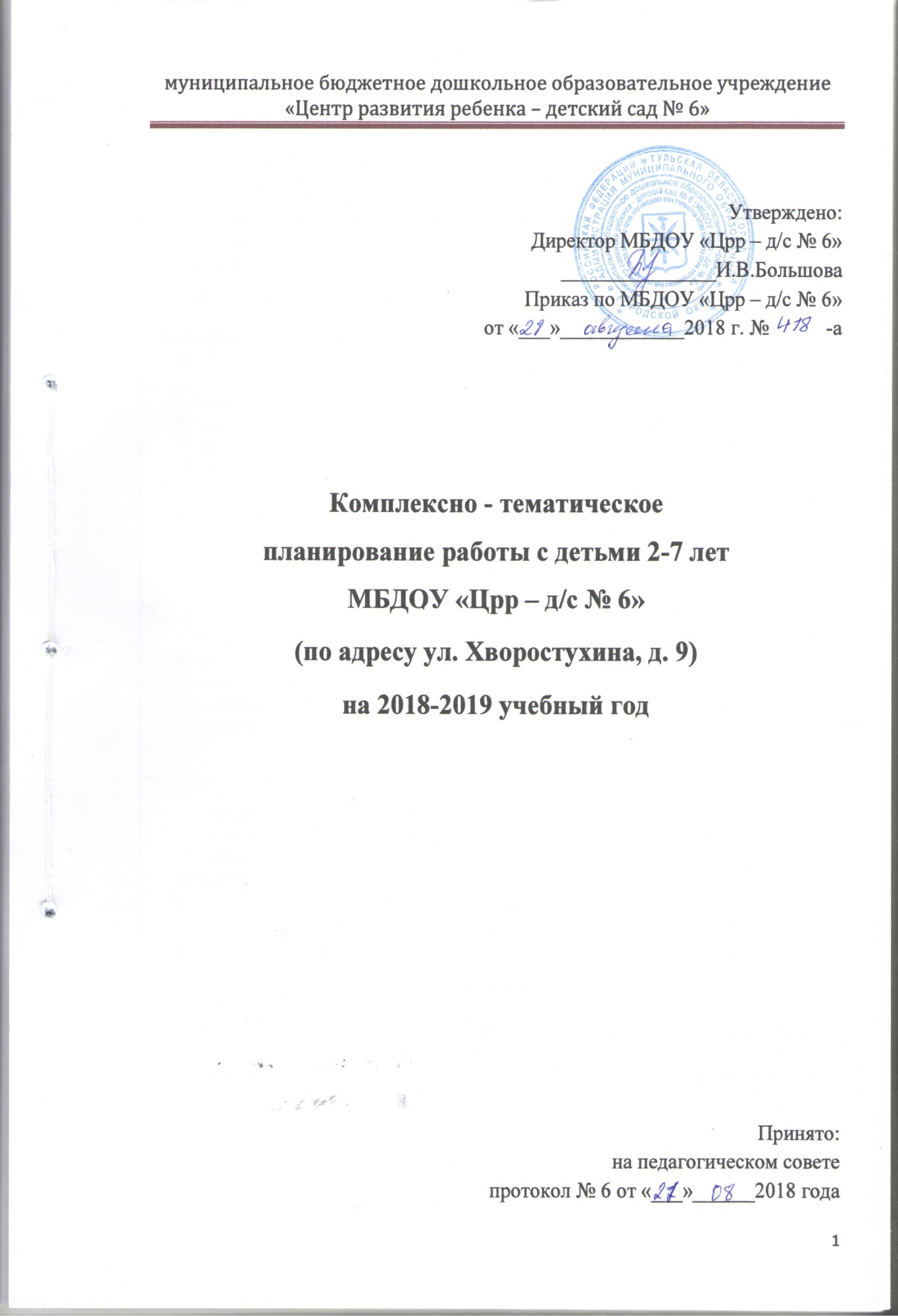 Комплексно - тематическое планирование.Тематический принцип построения образовательного процесса позволяет легко вводить региональные и этнокультурные компоненты, учитывать специфику дошкольного учреждения. Одной теме  уделяется одна неделя. Тема должна быть отражена в подборе материалов, находящихся в группе и уголках развития.Вторая группа детей раннего возраста (от 2 до 3 лет)Младшая группа (от 3 до 4 лет)Средняя группа (от 4 до 5 лет)Старшая группа (от 5 до 6 лет)Подготовительная к школе группа (от 6 до 7 лет)Примерное комплексно  - тематическое планирование. Старшая компенсирующая группа.Старшая  группа для детей посещающих логопедические занятия.Комплексно - тематическое планирование. Подготовительная компенсирующая группа.Подготовительная группа для детей посещающих логопедические занятия.Интегрирующая тема неделиПедагогические задачиПримерные варианты итоговых мероприятий4 неделя августа«Детский сад!»27 августа – 31 августаАдаптировать детей к условиям детского сада. Познакомить с детским садом как ближайшим социальным окружением ребенка (помещением и оборудованием группы: личный шкафчик, кроватка, игрушки и пр.). Познакомить с детьми, воспитателем. Способствовать формированию положительных эмоций по отношению к детскому саду, воспитателю, детям.Познавательная беседа «Лучший друг»1-я неделя сентябряНеделя «Мой дом, мой город»3 сентября- 7 сентябряЗнакомить детей с родным городом (поселком): его названием, объектами (улица, дом, магазин, поликлиника); с транспортом, «городскими» профессиями (врач, продавец, милиционер).Коллективная лепка «Украсим тульский пряник»2-я неделя сентябряНеделя «Наша группа»10 сентября-14 сентябряВызывать у детей радость от возвращения в детский сад. Знакомить с детским садом как ближайшим социальным окружением ребенка. Формировать знания правил поведения в детском саду. Способствовать формированию дружеских, доброжелательных взаимоотношений детей. Продолжать знакомить детей с предметами ближайшего окружения, их названием, расширять кругозор детейИгра «Что и где?»3-я неделя сентябряНеделя «Здравствуй, Осень!»17 сентября- 21 сентябряФормировать элементарные представления об осени (сезонные изменения в природе, одежде людей, на участке детского сада). Дать первичные представления о сборе урожая, о некоторых овощах, фруктах, ягодах, грибах. Собирать с детьми на прогулках разноцветные листья, рассматривать их, сравнивать по форме и величине. Расширять знания о домашних животных и птицах. Знакомить с особенностями поведения лесных зверей и птиц осенью.Выставка детского творчества «Осенние листочки по ветру летят»4-я неделя сентября«Я в мире человек»24 сентября – 28 сентябряФормировать представления о себе как о человеке; об основных частях тела человека, их назначении. Закреплять знание своего имени, имен членов семьи. Формировать навык называть воспитателя по имени и отчеству. Формировать первичное понимание того, что такое хорошо и что такое плохо; начальные представления о здоровом образе жизни.Создание коллективного плаката с фотографиями детей. Игра «Кто у нас хороший?».1-я неделя октября«Неделя домашних животных»1 октября – 5 октябряРазвитие познавательного интереса к окружающему миру, формирование представлений о домашних животных.Научить детей различать по внешнему виду и называть наиболее  распространенных домашних животных. Сформировать представление о животном, его внешнем виде, питании и его детеныше.Выставка  детских работ художественно - продуктивной  деятельности«Наши домашние животные»2-я неделя октябряНеделя «Предметы окружающие нас» (продукты питания)8 октября- 12 октябряРасширять представление детей о продуктах питания, учить узнавать их, используя разные анализаторы. Учить детей быть гостеприимными, обогащать словарь,  воспитывать культуру поведения за столомИгра«Чудесный мешочек»3-я неделя октябряНеделя «Про маленькую капельку и песок»13 октября- 18  октябряУчить способам обследования материала (сжать песок в руке и ссыпать с ладони)Развивать зрительно - слуховые связи, мелкую моторику рук, координацию движений. Формировать у детей навык практического экспериментирования с разными предметами из разных материалов. Воспитывать положительное отношение к элементарной экспериментальной  деятельности.Игры с водой и песком.4-я неделя октябряНеделя «Волшебный лес полон чудес»22 октября- 26 октябрязакрепить знания воспитанников о деревьях и кустарниках. Учить узнавать их по отличительным признакам (ствол, много стволов, листья, плоды). Учить детей сравнивать деревья и кустарники по отличительным признакам. Воспитывать чувство прекрасного, развивать наблюдательность.«Праздник Осени»1-я неделя ноябряНеделя «Я и моя дружная семья» 29 октября – 02 ноябряФормировать умение называть своё имя, фамилию, имена членов семьи. Создание игровых, проблемных ситуаций, способствующих расширению знаний о семье. Создание условий для развития представлений о своем внешнем облике, гендерных принадлежностей. 4. Формирование умения говорить о себе в первом лице.Пальчиковый театр «Моя семья»2-я неделя ноябряНеделя «Профессии»5 ноября –9 ноябряФормировать знания ребят о профессиях; развивать воображения, речь, наблюдательность; воспитывать  уважительное и доброе отношение к людям разных профессий.Закреплять с детьми понятие «профессия». Объяснить,  как важны все профессии (врач, медсестра, повар, продавец ...).Тематическая экскурсия по детскому саду3-я неделя ноября«Неделя Почемучек» - мониторинг12  ноября –16 ноябряАнализ сформированности умений и навыков воспитанников  в различных видах деятельности. Выявление динамики развития детей. Определение степени освоения детьми образовательной программы и влияние образовательного процесса, организуемого в дошкольном учреждении, на развитие ребёнка.Игры с воспитанниками4-я неделя ноября«Мебель»19 ноября- 23 ноябряПознакомить с понятием «мебель», назначением и предметами мебели. Учить узнавать и называть по внешнему виду мебель, части и детали разных предметов мебели.Презентация «Откуда стол пришел»5-я неделя ноября«Дикие животные и их детёныши»26 ноября – 30 ноябряРасширять  представления о диких животных, их внешнем виде и образе жизни (об особенностях поведения, что едят, какую пользу приносят людям. Воспитание заботливого отношения к животным.Развлечение «В гостях у лесовичка»1-я неделя декабряНеделя «В гостях у сказки»03 декабря – 07 декабряЧтение русских народных сказок, формирование интереса к книгам. Развитие умения слушать, сопереживать героям произведения, с помощью воспитателя инсценировать и драматизировать небольшие отрывки из сказок. Рассматривание иллюстраций.Театрализованная постановка для детей2-я неделя декабряНеделя «Здравствуй, зимушка - зима!»10 декабря –14 декабряФормировать элементарные представления о зиме (сезонные изменения в природе, одежде людей, на участке детского сада). Расширять знания о домашних животных и птицах. Знакомить с некоторыми особенностями поведения лесных зверей и птиц зимой.Выставка  детских работ художественно – продуктивной деятельности  «Новогодний шар»3-я неделя декабряНеделя  «Моя любимая игрушка»17 декабря –21  декабряПознакомить детей с обобщающим понятием «игрушки», формировать знания о свойствах, качествах и функциональном назначении игрушек.
Воспитывать бережное отношение к игрушкам и заботу о них; умение решать проблемно-игровые ситуации.Коллективная аппликация  методом обрывания «Мой  друг – медвежонок»4-я неделя декабря2-я неделя январяНеделя «Новый год»24 декабря –11 январяОрганизовывать все виды детской деятельности (игровой, коммуникативной, трудовой, познавательно-исследовательской, продуктивной, музыкально-художественной, чтения) вокруг темы Нового года и новогоднего праздника.Праздник «Новый год»Выставка детского творчества.3-я неделя январяНеделя «Огонь – друг, огонь - враг»14 января – 18  января Познакомит детей с тем, какую пользу приносит огонь и как человек научился управлять огнём. 
Формировать знания детей о том, к чему может привести неосторожное обращение с огнём. Знать и соблюдать правила поведения при пожаре. 
Игра-путешествие «По безопасной тропинке»4-я неделя январяНеделя «Предметы окружающие нас» (одежда, обувь)21 января – 25 январяУчить детей называть и показывать одежду (пальто, шапка, сапоги, перчатки, называть признаки (цвет, размер). Закреплять обобщающее слово «одежда» Развивать умение их классифицировать (одежда, обувь, головные уборы). Развивать умение различать и называть существенные детали и части предметов (у пальто – рукава, воротник, карманы, пуговицы, качества (цвет, размер, особенности поверхности (гладкая, пушистая, шероховатая). Воспитывать бережное отношение к предметам одежды.Коллективная аппликация из готовых форм «Платье для куклы»5-я неделя января «В мире вещей и предметов»28 января – 01 февраляФормировать представления детей об окружающих нас предметах (из каких материалов сделаны), их назначении,  способах обращения. Расширять кругозор детей. Развивать интерес к совместному со взрослыми и самостоятельному обследованию предметов. Воспитывать бережное отношение к предметам.Игра «Добавь детали»1-я неделя февраляНеделя «Зимние забавы»04 февраля- 08 февраляФормирование  элементарных    представлений  о зиме,  о  зимних  явлениях  в  живой  и  неживой  природе,  о  зимних  развлечениях. Развивать и поддерживать потребность ребенка в общении;  содействовать активизации словаря: называние предметов, их признаков, качеств,  свойств. Побуждать детей к эмоциональному отклику в процессе решения  проблемных ситуаций: в подвижных, хороводных играх и в игровых упражнениях. Развлечение «Зимние забавы»2-я неделя февраля«Неделя машин»11 февраля- 15  февраля Формировать элементарные представления о машинах   (машина грузовик, машина легковая). Формировать первичные представления о машинах, улице, дороге. Знакомить с работой водителя.Игра-забава «Поехали, поехали»3-я неделя февраляНеделя «Посуда»18 февраля- 22 февраляЗнакомить детей с предметами домашнего обихода: посудой. Расширять представлений о предметах окружающих детей, о способе их назначения и использования. Формировать обобщающее понятие «Посуда».Выставка  детских работ художественно – продуктивной деятельности из одноразовых бумажных тарелок4-я неделя февраля«Неделя маленьких исследователей» (мыльные пузыри)26 февраля- 01 мартаРазвитие познавательно-исследовательской деятельности. Дать детям представление о том, что воздух находится в предметах (резиновые игрушки). Познакомить детей с тем, что при попадании воздуха в каплю мыльной воды образуется пузырь,  проверить это с помощью опыта. Продолжать формировать представления детей о том, что вода может менять цвет. Воспитывать у детей чувство взаимопомощи, радости.Опыт мыльные пузыри1-я неделя марта«Мамин день»04 марта – 07 мартаОрганизовывать все виды детской деятельности (игровой, коммуникативной, трудовой, познавательно-исследовательской, продуктивной, музыкально-художественной, чтения) вокруг темы семьи, любви к маме, бабушке.«Мамин праздник». 2-я неделя мартаНеделя «Весна - красна»11 марта – 15 мартаФормировать элементарные представления о весне (сезонные изменения в природе, одежде людей, на участке детского сада). Расширять знания о домашних животных и птицах. Знакомить с некоторыми особенностями поведения лесных зверей и птиц весной.Выставка семейных рисунков «Капель»3-я неделя мартаНеделя «Народная игрушка»18 марта – 22 мартаЗнакомить с народным творчеством на примере народных игрушек. Знакомить с устным народным творчеством (песенки, потешки и др.). Использовать фольклор при организации всех видов детской деятельности.Игры – забавы. Праздник народной игрушки.4-я неделя мартаНеделя «Зеленый мир» (растения уголка природы)25 марта – 29 мартаПознакомить детей с комнатными растениями; учить называть части растения, формировать навыки ухода за комнатными растениями; развивать зрительное внимание, общую моторику, умение выполнять действия в соответствии с текстом, который произносит педагог; воспитывать бережное отношение к комнатным растениям.Выставка  детских работ художественно – продуктивной деятельности «Украсим цветочный горшок геометрическими фигурами»1-я неделя апреля«Неделя Почемучек» - мониторинг01 апреля- 05 апреляАнализ сформированности умений и навыков воспитанников  в различных видах деятельности. Выявление динамики развития детей. Определение степени освоения детьми образовательной программы и влияние образовательного процесса, организуемого в дошкольном учреждении, на развитие ребёнка.Игры с воспитанниками2-я неделя апреляНеделя «Звезды – это интересно»08 апреля- 12 апреляДать знания детям о российском празднике - День космонавтики, о космосе. Вызвать интерес к рассматриванию иллюстраций о космосе. Обучать активности, коллективизму. Воспитывать уважение к людям, работающих в космосе, дисциплинированность, любознательность. Прививать любовь и чувство гордости к своей стране. Воспитывать у детей умение слушать взрослых.Рисование пальчиком «Звездное небо»3-я неделя апреляНеделя «Я вырасту здоровым»15 апреля- 19 апреляФормировать образ Я, представления о человеке. Формировать начальные представления о здоровье и здоровом образе жизни. Формировать образ Я. Формировать элементарные навыки ухода за своим лицом и телом. Расширять представления о своем внешнем облике, закреплять представления о себе как о человеке, об основных частях тела человека, их назначении.Спортивное развлечение «Солнце, воздух и вода»4-я неделя апреляНеделя «Птичий двор»22  апреля- 26 апреляПознакомить детей с птицами, живущих с человеком, познакомить детей с понятием «домашние» птицы,  учить различать их, называть правильно.Коллаж «Птички – невелички»1-2 я неделя мая«Насекомые»29 апреля- 10 маяФормировать у детей первоначальное представление о насекомых. Учить различать бабочку, жучка по определённым признакам; узнавать их по рассказу взрослого, находить по картинкам. Способствовать развитию речевой активности детей. Обогащать пассивный и активный словарь по теме; существительными (жук, бабочка, тело, лапка, голова, усики, грудка, брюшко, крыло, сачок, глаголами (ловить, порхать, перелетать, ползать, жужжать, собирать, прилагательными (разноцветный, яркий, красивый). Формировать бережное отношение к лесным обитателям. Расширять у детей сознание, что каждое насекомое приносит пользу.Игра – развлечение «Кто это?»3 неделя  маяНеделя «Во саду ли, в огороде»13 мая- 17 маяФормировать элементарные представления о садовых и огородных растениях. Формировать исследовательский и познавательный интерес в ходе экспериментирования с водой и песком. Воспитывать бережное отношение к природе, умение замечать красоту природы.Развлечение «По малину в сад пойдем»4-я неделя мая«Разноцветная неделя»20 мая- 24 маяУчить детей правильно определять цвета радуги  и рисовать ее. Упражнять детей  в нахождении предметов заданного цвета вокруг себя. Закрепить знания цветового спектра у детей. Научить детей правильно определять цвета радуги и рисовать её.Выставка  детских работ художественно – продуктивной деятельности  «Цветик – семицветик»5-я неделя маяНеделя «Лето!»27 мая- 31 маяФормировать элементарные представления о лете (сезонные изменения в природе, одежде людей, на участке детского сада). Расширять знания о домашних животных и птицах, об овощах, фруктах, ягодах. Знакомить с некоторыми особенностями поведения лесных зверей и птиц летом. Познакомить с некоторыми животными жарких стран.Праздник «Лето!»Интегрирующая тема неделиПедагогические задачиПримерные варианты итоговых мероприятий4 неделя августа«До свидания, лето! Здравствуй детский сад!»26 августа – 31 августаВызывать у детей радость от возвращения в детский сад. Продолжать знакомство с детским садом как ближайшим социальным окружением ребенка: профессии сотрудников детского сада (воспитатель, помощник воспитателя, музыкальный руководитель, врач, дворник), предметное окружение, правила поведения в детском саду, взаимоотношения со сверстниками. Продолжать знакомство с окружающей средой группы, помещениями детского сада. Предлагать рассматривать игрушки, называть их форму, цвет, строение. Знакомить детей друг с другом в ходе игр (если дети уже знакомы, следует помочь им вспомнить друг друга). Формировать дружеские, доброжелательные отношения между детьми (коллективная художественная работа, песенка о дружбе, совместные игры).Выставка детского продуктивного творчества «Моя любимая игрушка»1-я неделя сентябряНеделя «Мой дом, мой город»3 сентября- 7 сентябряЗнакомить с домом, с предметами домашнего обихода, мебелью, бытовыми приборами. Знакомить с родным городом (поселком), его названием, основными достопримечательностями. Знакомить с видами транспорта, в том числе с городским, с правилами поведения в городе, с элементарными правилами дорожного движения, светофором, надземным и подземным переходами (взаимодействие с родителями). Знакомить с «городскими» профессиями (милиционер, продавец, парикмахер, шофер, водитель автобуса).Сюжетно – ролевая игра «Семья»2-я неделя сентября«Наша группа»10 сентября-14 сентябряВызывать у детей радость от возвращения в детский сад. Продолжать знакомить с детским садом как ближайшим социальным окружением ребенка. Закреплять знания правил поведения в детском саду. Способствовать формированию дружеских, доброжелательных взаимоотношений детей. Продолжать знакомить детей с предметами ближайшего окружения, их названием, расширять кругозор детейИгра «Что и где?»3-я неделя сентябряНеделя «Здравствуй, Осень!»17 сентября- 21 сентябряРасширение представлений детей об осенних изменениях в природе (пасмурно, идет мелкий дождь, опадают листья, становится холодно, солнце греет слабо, дует сильный ветер, с деревьев опадают листья).Закрепление знаний об изменении в одежде людей осень, об играх детей в осенний период. Формирование умений всматриваться, любоваться, радоваться красоте осенней природы.Коллективная работа  техникой «отпечаток листьями» «Осенний  букет»4-я неделя сентября«Неделя дорожной азбуки безопасности»24 сентября – 28 сентябряФормировать у детей младшего дошкольного возраста навыки безопасного поведения через ознакомление с правилами дорожного движения, безопасного поведения на дорогах.
Познакомить детей младшего дошкольного возраста с правилами дорожного движения, со светофором. Учить понимать значение световых сигналов светофора. Формировать начальные навыки безопасного поведения на дороге и на улице. Закрепить названия цветов (желтый, зеленый, красный).Выставка  детских работ художественно – продуктивной деятельности  «Машины едут по дороге»1-я неделя октября«Неделя домашних животных»1 октября – 5 октябряПознакомить с ролью взрослого по уходу за домашними животными. Обогащать представление о поведении, питании домашних животных. Развивать эмоциональную отзывчивость.Макет «Домашние животные»2-я неделя октябряНеделя «Предметы окружающие нас» (посуда, продукты питания)8 октября- 12 октябряРасширять представление детей о продуктах питания, учить узнавать их, используя разные анализаторы. Учить детей быть гостеприимными, обогащать словарь,  воспитывать культуру поведения за столомРазвлечение «Полезные продукты -это овощи и фрукты»3-я неделя октябряНеделя «Что из чего и для чего»(Солнечные зайчики)15 октября- 19 октябряРасширить представления о явлениях неживой природы: солнечный свет, солнечное тепло; учить устанавливать зависимость состояния природы от смены времен года.Развлечение «Солнышко лучистое»4-я неделя октябряНеделя «Золотая осень»22 октября- 26 октябряРасширять представления детей об осени (сезонные изменения в природе, одежде людей, на участке детского сада), о времени сбора урожая, о некоторых овощах, фруктах, ягодах, грибах. Знакомить с сельскохозяйственными профессиями (тракторист, доярка и др.). Знакомить с правилами безопасного поведения на природе. Воспитывать бережное отношение к природе. На прогулке предлагать детям собирать и рассматривать осеннюю листву. Разучивать стихотворения об осени. Развивать умение замечать красоту осенней природы, вести наблюдения за погодой. Расширять знания о домашних животных и птицах. Знакомить с некоторыми особенностями поведения лесных зверей и птиц осенью. Побуждать рисовать, лепить, выполнять аппликацию на осенние темы.«Праздник Осени»1-я неделя ноябряНеделя «Я  и моя семья» 29 октября – 02 ноябряФормировать начальные представления о здоровье и здоровом образе жизни. Формировать образ Я. Формировать элементарные навыки ухода за своим лицом и телом. Развивать представления о своем внешнем облике. Развивать гендерные представления. Побуждать называть свои имя, фамилию, имена членов семьи, говорить о себе в первом лице. Обогащать представления о своей семьеРазвлечение «Я и мы»2-я неделя ноябряНеделя «Кто построил этот дом?»5 ноября –9 ноябряПознакомить детей с несколькими видами профессий. Показать значение трудовой деятельности в жизни человека. Воспитывать уважительное и доброе отношение к людям разных профессий. Развивать воображение и коммуникативные способности.Коллективная постройка из крупного строителя «Дом» с дальнейшим обыгрыванием постройки3-я неделя ноября«Неделя Почемучек» - мониторинг12  ноября –16 ноябряАнализ сформированности умений и навыков воспитанников  в различных видах деятельности. Выявление динамики развития детей. Определение степени освоения детьми образовательной программы и влияние образовательного процесса, организуемого в дошкольном учреждении, на развитие ребёнка.Игра – соревнование «Самый умный»4-я неделя ноября«Мебель»19 ноября- 23 ноябряРасширять знания о предметах ближайшего окружения; развивать познавательные умения и социально-нравственные представления и ориентацииЗнакомить с назначением, строением и особенностями использования предметов мебели (шкаф, стол, стул, кровать). Учить находить предметы по указанным свойствам. Развивать активный словарь детей. Вызвать желание детей участвовать в сборе природного материала на прогулке.Привлекать родителей совместно с детьми делать поделки из природного материала.Интегрированное занятие 5-я неделя ноября«Дикие животные и их детёныши»26 ноября – 30 ноябряЗакрепить названия диких животных и их детенышей (заяц, лиса, волк, медведь), их внешнем виде, особенностях образа жизни (место обитания); 
воспитывать отзывчивость, доброжелательность, формировать познавательный интерес.Развлечение «В гостях у лесовичка»1-я неделя декабряНеделя «В гостях у сказки»03 декабря – 07 декабряЧтение русских народных сказок, формирование интереса к книгам. Развитие умения слушать, сопереживать героям произведения, с помощью воспитателя инсценировать и драматизировать небольшие отрывки из сказок. Театрализованная постановка для детей2-я неделя декабряНеделя «Здравствуй, зимушка - зима!»10 декабря –14 декабряРасширять представления о зиме. Знакомить с зимними видами спорта. Формировать представления о безопасном поведении зимой. Формировать исследовательский и познавательный интерес в ходе экспериментирования с водой и льдом. Воспитывать бережное отношение к природе, умение замечать красоту зимней природы. Расширять представления о сезонных изменениях в природе (изменения в погоде, растения зимой, поведение зверей и птиц). Формировать первичные представления о местах, где всегда зима. Побуждать детей отражать полученные впечатления в разных непосредственно образовательных и самостоятельных видах деятельности детей в соответствии с их индивидуальными и возрастными особенностями.Выставка  детских работ художественно – продуктивной деятельности  «Укрась елочку»3-я неделя декабряНеделя  «Моя любимая игрушка»17 декабря –21 декабряПознакомить детей с обобщающим понятием «игрушки», формировать знания о свойствах, качествах и функциональном назначении игрушек.
Способствовать формированию положительных эмоций при прочитывании любимых литературных произведений, посредством сюжетных игр побуждать детей повторять за воспитателем слова и фразы знакомых стихотворений.
Воспитывать бережное отношение к игрушкам и заботу о них; умение решать проблемно-игровые ситуации.
Развивать коммуникативные навыки, игровые умения детей, любознательность, активность, эмоциональную отзывчивость.
Коллективная аппликация  методом обрывания «Мой  друг – медвежонок»4-я неделя декабря2-я неделя января Неделя «Новый год»24 декабря –11 январяОрганизовывать все виды детской деятельности (игровой, коммуникативной, трудовой, познавательно-исследовательской, продуктивной, музыкально-художественной, чтения) вокруг темы Нового года и новогоднего праздника как в непосредственно образовательной, так и в самостоятельной деятельности детей.Праздник «Новый год»Выставка детского творчества.3-я неделя январяНеделя «Огонь – друг, огонь - враг»14 января – 18  январяПродолжать знакомить детей с правилами пожарной безопасности, дать представления о пользе и вреде огня. Воспитывать чувство осторожности и самосохранения.Игра-путешествие «Спички детям не игрушки!»4-я неделя январяНеделя «Предметы окружающие нас» (одежда, обувь, головные уборы)21 января – 25 январяПознакомить детей с многообразием одежды. Формировать навыки одевания и раздевания. Учить детей различать виды одежды по временам года; называть ее части.  Закреплять знание названий предметов одежды, обуви, головных уборов и их частей, обобщающее слово «одежда».Познавательный вечер развлечений5-я неделя январяНеделя «В мире вещей и предметов»29 января – 02 февраляПродолжать формировать представления детей об окружающих нас предметах (из каких материалов сделаны), их назначении,  способах обращения. Расширять кругозор детей. Развивать интерес к совместному со взрослыми и самостоятельному обследованию предметов. Воспитывать бережное отношение к предметам.Игра «Добавь детали»1-я неделя февраляНеделя «Зимние забавы»04 февраля- 08 февраляЗакрепить знания детей о сезонных изменениях в природе зимой. Развивать у детей желание играть вместе с воспитателем в подвижные игры. Способствовать развитию двигательной активности зимой. Развивать художественное восприятие детей. Воспитывать доброжелательность друг к другу и положительное отношение к природе.Развлечение «Зимние забавы»2-я неделя февраля«Неделя транспорта»11 февраля- 15  февраляФормировать представления о значении грузового, специального и общественного  транспорта. Уточнить представления, что машины  движутся по проезжей части дороги, а пешеходы идут по тротуару.     Расширять представления  о видах  транспорта (грузовой,  легковой), о его сходстве и отличиях, особенностях  его передвижения. Формировать умение употреблять обобщающие слово – «транспорт»; развивать связную речь, обогащать, активизировать словарный запас.Выставка  детских работ художественно – продуктивной деятельности «Машины большие и маленькие»3-я неделя февраляНеделя «День защитника отечества»18 февраля- 22 февраляОсуществлять патриотическое воспитание. Знакомить с «военными» профессиями. Воспитывать любовь к Родине. Формировать первичные гендерные представления (воспитывать в мальчиках стремление быть сильными, смелыми, стать защитниками Родины).Праздник. 23 февраля - день защитника Отечества. Выставка детского творчества.4-я неделя февраля«Неделя маленьких исследователей» (Пена пенная)26 февраля- 01 мартаФормирование у детей навыков экспериментальной деятельности, знаний о свойствах пены. Развивать тактильные ощущения,  воображение, фантазию, творческое мышление, эмоциональное восприятие, наблюдательность, навыки  экпериментальной деятельности.Представление проекта «Пена пенная»1-я неделя марта«8 Марта»04 марта – 07 мартаОрганизовывать все виды детской деятельности (игровой, коммуникативной, трудовой, познавательно-исследовательской, продуктивной, музыкально-художественной, чтения) вокруг темы семьи, любви к маме, бабушке. Воспитывать уважение к воспитателям.«Праздник 8 Марта». Выставка детского творчества2-я неделя мартаНеделя «Весна - красна»11 марта – 15 мартаРасширять представления о весне. Воспитывать бережное отношение к природе, умение замечать красоту весенней природы. Расширять представления о сезонных изменениях (изменения в погоде, растения весной, поведение зверей и птиц). Расширять представления о простейших связях в природе (потеплело — появилась травка и т. д.). Побуждать детей отражать впечатления о весне в разных видах художественной деятельности.Выставка семейных рисунков «Весна красна, к нам пришла!»3-я неделя мартаНеделя «Знакомства с русской народной культурой и традициями»18 марта – 22 мартаРасширять представления о народной игрушке (дымковская игрушка, матрешка и др.). Знакомить с народными промыслами. Продолжать знакомить с устным народным творчеством. Использовать фольклор при организации всех видов детской деятельности.Фольклорный праздник 4-я неделя мартаНеделя «Зеленый мир» (комнатные растения)25 марта – 29 мартаСпособствовать развитию представлений о комнатных растениях, формировать элементарные навыки ухода за комнатными растениями, поддерживать интерес к комнатным растениям и желание ухаживать за ними, способствовать развитию любознательности, воспитывать бережное отношение к комнатным растениям.Выставка  детских работ художественно – продуктивной деятельности «В расписных горшочках выросли цветочки»1-я неделя апреля«Неделя Почемучек» - мониторинг01 апреля- 05 апреляАнализ сформированности умений и навыков воспитанников  в различных видах деятельности. Выявление динамики развития детей. Определение степени освоения детьми образовательной программы и влияние образовательного процесса, организуемого в дошкольном учреждении, на развитие ребёнка.Интерактивная игра «Я знаю 3….»2-я неделя апреляНеделя «Звезды – это интересно»08 апреля- 12 апреляДать знания детям о российском празднике - День космонавтики, о космосе (луна, звезды, планеты). Вызвать интерес к рассматриванию иллюстраций о космосе. Обучать активности, коллективизму.  Воспитывать уважение к людям, работающих в космосе, дисциплинированность, любознательность. Прививать любовь и чувство гордости к своей стране. Воспитывать у детей умение слушать взрослых.Коллаж «Звездное небо»3-я неделя апреляНеделя «Я вырасту здоровым»15 апреля- 19 апреляФормировать образ Я, представления о человеке. Формировать начальные представления о здоровье и здоровом образе жизни. Формировать элементарные навыки ухода за своим лицом и телом. Расширять представления о своем внешнем облике, закреплять представления о себе как о человеке, об основных частях тела человека, их назначении.Спортивное развлечение «Солнце, воздух и вода»4-я неделя апреляНеделя «Птичий двор»22  апреля- 26 апреляСистематизировать представления о домашних птицах, местах их обитания, питании, голосе, членах птичьих семей, пользе для человека.Коллаж «Желтые цыплятки»1-2 я неделя мая«Насекомые»29 апреля- 10 маяУчить устанавливать отличия бабочки от жука: у бабочки яркие, большие, красивые крылья, есть усики, хоботок, бабочка ползает, летает, у жука твердые крылья, жуки ползают и летают, жужжат.Литературный вечер развлечений «Рано утром у пенька
повстречались два жука»3 неделя  маяНеделя «Во саду ли, в огороде»13 мая- 17 маяФормировать элементарные представления о садовых и огородных растениях. Формировать исследовательский и познавательный интерес в ходе экспериментирования с водой и песком. Воспитывать бережное отношение к природе, умение замечать красоту природы.Развлечение «По малину в сад пойдем»4-я неделя маяНеделя «Разноцветная неделя»20 мая- 24 маяПродолжать учить детей правильно определять цвета радуги  и рисовать ее. Упражнять детей  в нахождении предметов заданного цвета вокруг себя. Закрепить знания цветового спектра у детей. Научить детей правильно определять цвета радуги и рисовать её. Упражнять в нахождении предметов заданного цвета вокруг себя.Упражнять в умении рассказывать о цвете.Учить группировать предметы по заданными признакам. Развивать умения видеть характерные признаки предметов, воображение. Развивать цветовое восприятие, внимание, наблюдательность, расширять знания о материалах, их которых состоят предметы. Помочь запомнить расположение цветов радуги, развивать речь и словарный запас ребят.Игра «Найди предмет»5-я неделя маяНеделя «Лето!»27 мая- 31 маяРасширять представления детей о лете, о сезонных изменениях (сезонные изменения в природе, одежде людей, на участке детского сада). Формировать элементарные представления о садовых и огородных растениях. Формировать исследовательский и познавательный интерес в ходе экспериментирования с водой и песком. Воспитывать бережное отношение к природе, умение замечать красоту летней природы.Спортивный праздник «Здравствуй, Лето!»Интегрирующая тема неделиПедагогические задачиПримерные варианты итоговых мероприятий4 неделя августа«Неделя детского сада»27 августа – 31 сентябряФормировать у детей представления о детском саде, как ближайшим социальным окружением ребенка. Расширять представления  детей о помещениях группы. Формировать представление о безопасном поведении детей в группе и во время прогулок, укреплять здоровье детей, формировать предпосылки ЗОЖ.Выставка детского продуктивного творчества «Моя любимая игрушка»1-я неделя сентябряНеделя «Мой любимый город»3 сентября- 7 сентябряЗнакомить с родным городом (поселком). Формировать начальные представления о родном крае, его истории и культуре. Воспитывать любовь к родному краю. Расширять представления о видах транспорта и его назначении. Расширять представления о правилах поведения в городе, элементарных правилах дорожного движения. Расширять представления о профессиях. Знакомить с некоторыми выдающимися людьми, прославившими Россию.Выставка  детских работ художественно – продуктивной деятельности «Тульский самовар»2-я неделя сентября«Неделя знаний»10 сентября-14 сентябряРазвивать у детей познавательную мотивацию, интерес к школе, книге. Формировать дружеские, доброжелательные отношения между детьми. Продолжать знакомить с детским садом как ближайшим социальным окружением ребенка (обратить внимание на произошедшие изменения: покрашен забор, появились новые столы), расширять представления о профессиях сотрудников детского сада (воспитатель, помощник воспитателя, музыкальный руководитель, врач, дворник, повар и др.).Развлечение «День знаний»3-я неделя сентябряНеделя «Здравствуй, Осень!»17 сентября- 21 сентябряРасширять представления детей об осени. Развивать умение устанавливать простейшие связи между явлениями живой и неживой природы (похолодало — исчезли бабочки, отцвели цветы и т. д.), вести сезонные наблюдения. Расширять представления о сельскохозяйственных профессиях, о профессии лесника. Расширять знания об овощах и фруктах (местных, экзотических). Расширять представления о правилах безопасного поведения на природе. Воспитывать бережное отношение к природе. Формировать элементарные экологические представления.Выставка  детских работ художественно – продуктивной деятельности «Огородное чудо»4-я неделя сентября«Неделя дорожной азбуки безопасности»24 сентября – 28 сентябряПродолжать формировать у детей умений и навыков безопасного поведения в окружающей дорожно-транспортной среде, через организацию разных видов деятельности: организационно-образовательной деятельности, игровой, продуктивной. Продолжить знакомить детей с правилами дорожного движения. Расширить знания детей о транспортных средствах. Познакомить детей со значениями дорожных знаков, научить понимать их схематическое изображение для правильной ориентации на улицах и дорогах. Развивать наблюдательность и любознательность. Воспитывать умение ориентироваться на местности. Воспитывать дисциплинированность и сознательное выполнение правил дорожного движения, культуру поведения в дорожно-транспортном процессе.Презентация – викторина  «Правила дорожные знать каждому положено»1-я неделя октября«Неделя домашних животных»1 октября – 5 октябряФормировать интерес и бережное отношение к животным. Уточнить представления о домашних животных, их внешнем виде, где живут, чем питаются, какую пользу приносят. Воспитывать гуманное отношение к животным.Викторина «В мире животных»2-я неделя октябряНеделя «Предметы окружающие нас» (посуда, продукты питания)8 октября- 12 октябряПродолжать знакомить детей с миром предметов, необходимых для разных видов деятельности. Посудой, продуктами питания, элементарной бытовой техникой. Называть разные предметы, которые их окружают в помещениях, знать их назначение, называть их свойства и качества, доступные для восприятия.Выставка  детских работ художественно – продуктивной деятельности  «Угощения для кукол»3-я неделя октябряНеделя «Что из чего и для чего»(материалы и их свойства - бумага, ткань, дерево, песок)15 октября- 19 октябряОбогащать сенсорный опыт детей, учить описывать предметы, проговаривать их название, детали, функции, материал, развивать любознательность, и взгляд на предметы, поддерживать проявления самостоятельности в познании окружающего мира.Выставка  детских работ художественно – продуктивной деятельности   из бросового материала «Игрушки своими руками»4-я неделя октябряНеделя «Золотая осень»22 октября- 26 октябряРасширять представления детей об осенних изменениях в природе (установление простейших связей между явлениями живой и неживой природы). Расширять представления детей об осенних праздниках, изменении в одежде людей осенью, осенних забавах детей. Формировать умений всматриваться, любоваться, радоваться красоте осенней природы.«Праздник Осени»1-я неделя ноябряНеделя «Я в мире человек» 29 октября – 02 ноябряРасширять представления детей о своей семье. Формировать первоначальные представления о родственных отношениях в семье (сын, дочь, мама, папа и т. д.). Закреплять знание детьми своих имени, фамилии и возраста; имен родителей. Знакомить детей с профессиями родителей. Воспитывать уважение к труду близких взрослых. Формировать положительную самооценку, образ Я (помогать каждому ребенку как можно чаще убеждаться в том, что он хороший, что его любят). Развивать представления детей о своем внешнем облике. Воспитывать эмоциональную отзывчивость на состояние близких людей, формировать уважительное, заботливое отношение к пожилым родственникам.Развлечение «Я и мы»2-я неделя ноябряНеделя «Профессии людей»5 ноября –9 ноябряПознакомить детей с несколькими видами профессий; Показать значение трудовой деятельности в жизни человека; Воспитывать уважительное и доброе отношение к людям разных профессий.  Расширять и обогащать представления детей о профессиях, орудиях труда, трудовых действиях Экскурсия в прачечную3-я неделя ноября«Неделя Почемучек» - мониторинг12  ноября –16 ноябряАнализ сформированности умений и навыков воспитанников  в различных видах деятельности. Выявление динамики развития детей. Определение степени освоения детьми образовательной программы и влияние образовательного процесса, организуемого в дошкольном учреждении, на развитие ребёнка.Игра – соревнование «Самый умный»4-я неделя ноября«Мамина неделя»19 ноября- 23 ноябряУточнять и расширять представления детей о ближайшем окружении, формировать ценностные отношения и проявление заботы к родным людям. Воспитать заботливое, внимательное отношение к маме; уточнить и расширить знания о понятии «семья»; сформировать осознанное понимание значимости матерей в жизни детей, семьи, общества. Развлечение «День матери»5-я неделя ноября«Дикие животные и их детёныши»26 ноября – 30 ноябряПродолжать формировать знания  о диких животных наших лесов, их детёнышей, частей тела, жилищ. Воспитание бережного и заботливого отношения к диким животным родного края.Развлечение «В гостях у лесовичка»1-я неделя декабряНеделя «Русские народные сказки»03 декабря – 07 декабряЧтение русских народных сказок, формирование интереса к книгам. Содействие правильному восприятию содержания сказок. Развитие умения слушать, сопереживать героям произведения, с помощью воспитателя инсценировать и драматизировать отрывки из сказок. Рассматривание иллюстраций.Театрализованная постановка для детей2-я неделя декабряНеделя «Здравствуй, зимушка - зима!»10 декабря –14 декабряРасширять представления детей о зиме. Развивать умение устанавливать простейшие связи между явлениями живой и неживой природы. Развивать умение вести сезонные наблюдения, замечать красоту зимней природы, отражать ее в рисунках, лепке. Знакомить с зимними видами спорта. Формировать представления о безопасном поведении людей зимой. Формировать исследовательский и познавательный интерес в ходе экспериментирования с водой и льдом. Закреплять знания о свойствах снега и льда. Расширять представления о местах, где всегда зима, о животных Арктики и Антарктики.Выставка  детских работ художественно – продуктивной деятельности  «Укрась елочку»3-я неделя декабря«Неделя путешествия в мир игрушек и игр»17 декабря –21 декабряПродолжать развивать интерес детей к игрушкам и различным играм. Осуществлять социальное развитие в игре, воспитывать желание действовать вместе со сверстниками, следовать сюжету и правилам игр. Развивать воображение, логику, фантазию, артистизм.Конкурс подвижной игры «Народная зимняя игра»4-я неделя декабря2-я неделя январяНеделя «Новый год»24 декабря –11 январяОрганизовывать все виды детской деятельности (игровой, коммуникативной, трудовой, познавательно-исследовательской, продуктивной, музыкально-художественной, чтения) вокруг темы Нового года и новогоднего праздникаПраздник «Новый год»Выставка детского творчества.3-я неделя январяНеделя «Огонь - друг или враг?»14 января – 18  январяФормирование у детей осознанного и ответственного отношения к выполнению правил пожарной безопасности. Познакомить с историей возникновения огня, профессией пожарного. Дать понятие о том, что огонь бывает другом, а бывает и врагом.  Формировать умение реально оценивать возможную опасность. Помочь детям запомнить правила пожарной безопасности. Развивать творческие способности дошкольников. Воспитывать чувство осторожности и самосохранения. Воспитывать чувства благодарности людям, которые помогают нам в трудных ситуациях.Игра-путешествие «Путешествие с Аркадием Паровозовым»4-я неделя январяНеделя «Предметы окружающие нас» (одежда, обувь, головные уборы)21 января – 25 январяРасширить представления детей по теме: названия одежды, головных уборов, их частей, закрепить представления о том, для чего необходимы эти предметы, где храниться, дифференциация ее на детскую, женскую, мужскую, в зависимости от погодных условий.  Закрепить обобщающие понятия «Одежда», «Головные уборы». Дать первичные представления о ткани и ее свойствах.Познавательный вечер развлечений5-я неделя январяНеделя «В мире вещей и предметов. Предметы домашнего обихода»28 января – 01 февраляРасширять представления детей об окружающих нас предметах (из каких материалов сделаны), их назначении,  способах обращения;развивать мышление, познавательную активность, активизировать словарь по теме; воспитывать бережное отношение к предметам, умение ценить труд других людей.Викторина «В мире вещей и предметов»1-я неделя февраляНеделя «Зимние забавы»04 февраля- 08 февраляФормирование  познавательного интереса у детей к зимним праздникам и забавам.Систематизировать представления детей о признаках  зимы; учить самостоятельно, находить их. Познакомить детей с разнообразными играми и забавами на Руси.      Расширять словарный запас детей по теме: «Пришли морозные деньки - наденем лыжи и коньки». Расширять представления детей о здоровом образе жизни, о том, как надо одеваться зимой, укреплять свое здоровье. Совершенствовать умения различать  зимние и летние виды спорта. Развивать логическое мышление,  восприятие, художественно-творческие способности, эстетические чувства. Воспитывать чувство любви к родной природе, зимним праздникам и забавам; умение работать и играть в коллективеРазвлечение «Зимние забавы»2-я неделя февраля«Неделя транспорта»11 февраля- 14  февраляУточнение представлений о том, что машины движутся по проезжей части улицы, а пешеходы идут по тротуару.Расширение представлений о видах и отличиях (грузовой и легковой) транспорта, об особенностях их передвижения.Формирование представления о назначении специализированного транспорта: пожарной машины, полицейской машины, скорой помощи.Выставка  детских работ художественно – продуктивной деятельности «Такие разные машины»3-я неделя февраляНеделя «День защитника отечества»18 февраля- 22 февраляЗнакомить детей с «военными» профессиями (солдат, танкист, летчик, моряк, пограничник); с военной техникой (танк, самолет, военный крейсер); с флагом России. Воспитывать любовь к Родине. Осуществлять гендерное воспитание (формировать у мальчиков стремление быть сильными, смелыми, стать защитниками Родины; воспитание в девочках уважения к мальчикам как будущим защитникам Родины). Приобщать к русской истории через знакомство с былинами о богатырях.Праздник. 23 февраля - день защитника Отечества. Выставка детского творчества.4-я неделя февраля«Неделя маленьких исследователей» (опыты с водой)26 февраля- 01 мартаФормирование представлений о свойствах воды; расширить знания детей о свойствах воды, роли воды в жизни человека и других живых организмов, воспитывать бережное отношение к природным ресурсам нашей планеты. Рассказать детям о значении воды в жизни человека и других живых организмов. Познакомить детей с основными свойствами воды путем организации опытно-экспериментальной деятельности. Привить первоначальные навыки исследовательской деятельности, познавательной активности, самостоятельности. Повысить уровень речевой активности, овладения экспериментальной деятельностью.Представление проекта «Вода»1-я неделя марта«8 Марта»04 марта – 07 мартаОрганизовывать все виды детской деятельности (игровой, коммуникативной, трудовой, познавательно-исследовательской, продуктивной, музыкально-художественной, чтения) вокруг темы семьи, любви к маме, бабушке. Воспитывать уважение к воспитателям, другим сотрудникам детского сада. Расширять гендерные представления. Привлекать детей к изготовлению подарков маме, бабушке, воспитателям.«Праздник 8 Марта». Выставка детского творчества2-я неделя мартаНеделя «Весна - красна»11 марта – 15 мартаРасширять представления детей о весне. Развивать умение устанавливать простейшие связи между явлениями живой и неживой природы, вести сезонные наблюдения. Расширять представления о правилах безопасного поведения на природе. Воспитывать бережное отношение к природе. Формировать элементарные экологические представления. Формировать представления о работах, проводимых весной в саду и огороде. Привлекать детей к посильному труду на участке детского сада, в цветникеВыставка семейных рисунков «Весна красна, к нам пришла!»3-я неделя мартаНеделя «Знакомства с русской народной культурой и традициями»18 марта – 22 мартаРасширять представления о народной игрушке (дымковская игрушка, матрешка и др.). Знакомить с народными промыслами. Привлекать детей к созданию узоров дымковской и филимоновской росписи. Продолжать знакомить с устным народным творчеством. Использовать фольклор при организации всех видов детской деятельности.Фольклорный праздник 4-я неделя мартаНеделя «Зеленый мир» (комнатные растения)25 марта – 29 мартаФормировать представления детей о комнатных растениях. Знакомить детей с комнатными растениями: бальзамин, фикус, хлорофитум, герань, бегония, фиалка и т.д. Расширять представления детей о пользе комнатных растений. Знакомить со способами ухода за комнатными растениями. Закреплять умение узнавать знакомые растения, называть их части (корень, стебель, лист, цветок, используя модели). Пополнять и активизировать словарь детей на основе углубления знаний. Расширять словарный запас: бегония, сухая и мокрая земля, растения, горшок, поддон, насыпать, рыхлить, цвести, комнатный,   ухаживать, поливать и т.д.Выставка  детских работ художественно – продуктивной деятельности «В расписных горшочках выросли цветочки»1-я неделя апреля«Неделя Почемучек» - мониторинг01 апреля- 05 апреляАнализ сформированности умений и навыков воспитанников  в различных видах деятельности. Выявление динамики развития детей. Определение степени освоения детьми образовательной программы и влияние образовательного процесса, организуемого в дошкольном учреждении, на развитие ребёнка.Интерактивная игра «Я знаю 5….»2-я неделя апреляНеделя «Этот загадочный космос»08 апреля- 12 апреляФормировать элементарные представления о космосе, уточнить знания детей о понятии «космос», «космический корабль», о планете Земля, о первом космонавте. Активизировать словарь на основе углубления знаний детей о космосе: космический корабль, космонавт, планеты, звезды, кометы, скафандр, шлем, иллюминаторы. Познакомить с праздником «День космонавтики», объяснить, почему его отмечают 12 апреля.Коллаж «Звездное небо»3-я неделя апреляНеделя «Я вырасту здоровым»15 апреля- 19 апреляРасширять представления о здоровье и здоровом образе жизни. Воспитывать стремление вести ЗОЖ. Формировать положительную самооценку. Продолжить знакомства с частями тела и органами чувств человека. Воспитание потребности в соблюдении режима питания, употреблении в пищу овощей и фруктов, других полезных продуктов. Расширять представления о важности для здоровья сна, гигиенических процедур, закаливания. Развивать творческие способности детей.День здоровья в детском саду4-я неделя апреляНеделя «Птичий двор»22  апреля- 26 апреляЗакреплять знания детей о домашних птицах (курица, петух, утка, гусь, индюк) и их детенышах. Сформировать (закрепить) обобщающее понятие домашние птицы. Уточнить и расширить представления детей о внешнем виде, повадках домашних птиц. Дать представления о том, как человек заботиться о домашних птицах, о том, какую пользу они приносят людям.Выставка  детских работ художественно – продуктивной деятельности1-2 я неделя мая«День Победы»29 апреля- 10 маяОсуществлять патриотическое воспитание. Воспитывать любовь к Родине. Формировать представления о празднике, посвященном Дню Победы. Воспитывать уважение к ветеранам войны.Праздник «День Победы». Выставка  детских работ художественно – продуктивной деятельности 3 неделя  маяНеделя «Лес, луг,  сад…»13 мая- 17 маяПродолжать учить детей замечать и называть сезонные изменения и устанавливать взаимосвязи: наступило лето – солнце греет сильнее – появились растения, насекомые. Систематизировать знания детей о луге, лесе, саде. Уточнить представления о насекомых, населяющих луг. Знакомить детей с растениями и обитателями луга, закреплять представления  о лесе и саде. Уточнять знания о поведении насекомых, некоторых лекарственных растениях, фруктах, ягодах, грибах. Сформировать первичные представления о пользе витаминов. Знакомить детей с правилами поведения на природе во время грозыВызывать у детей интерес к природе, умение видеть её красоту. Воспитывать доброжелательное, бережное отношение к природе, отзывчивость, аккуратность.Коллективная работа  «На лугу»4-я неделя маяНеделя «Разноцветная неделя»20 мая- 24 маяЗакреплять знания цветового спектра у детей. Научить детей рисовать радугу, правильно называть ее цвета. Учить различать цвета, сопоставлять их с предметами. Учить детей различать теплые и холодные цвета. Упражнять в умении рассказывать о цвете. Развивать воображение, умения видеть характерные признаки предметов. Учить группировать предметы по заданными признакам, учить работать по образцу. Научить группировать предметы по цвету и отдельным цветовым деталям. Развивать цветовое восприятие, внимание, наблюдательность, расширять знания о материалах, их которых состоят предметы.Помочь запомнить расположение цветов радуги, развивать речь и словарный запас.Создание рисунка  «Разноцветная палитра»5-я неделя маяНеделя «Лето!»27 мая- 31 маяРасширять представления детей о лете. Развивать умение устанавливать простейшие связи между явлениями живой и неживой природы, вести сезонные наблюдения. Знакомить с летними видами спорта. Формировать представления о безопасном поведении в лесу.Спортивный праздник «Здравствуй, Лето!»Интегрирующая тема неделиПедагогические задачиПримерные варианты итоговых мероприятий4 неделя августа«Неделя детского сада»27 августа – 31 августаДать детям представление о работе сотрудников детского сада. Формировать дружеские, доброжелательные отношения между детьми в игре. Развивать эстетические чувства, вызвать стремление поддерживать чистоту и порядок в группе, на участке. Воспитывать уважение к труду сотрудников детского сада, бережное отношение к играм и игрушкам.Выставка детского продуктивного творчества «Моя любимая игрушка»1-я неделя сентябряНеделя «Мой любимый город»3 сентября- 7 сентябряЗнакомить с родным городом. Формировать начальные представления о родном крае, его истории и культуре. Воспитывать любовь к родному краю. Расширять представления о видах транспорта и его назначении. Расширять представления о правилах поведения в городе, элементарных правилах дорожного движения. Расширять представления о профессиях. Познакомить с некоторыми выдающимися людьми, прославившими город Тулу.Выставка  детских работ художественно – продуктивной деятельности «Город  мастеров»2-я неделя сентября«Неделя знаний»10 сентября-14 сентябряРазвивать у детей познавательную мотивацию, интерес к школе, книгам. Формировать дружеские, доброжелательные отношения между детьми. Продолжать знакомить с детским садом как ближайшим социальным окружением ребенка (обратить внимание на произошедшие изменения: покрашен забор, появились новые столы), расширять представления о профессиях сотрудников детского сада (воспитатель, помощник воспитателя, музыкальный руководитель, врач, дворник).Развлечение «День знаний»3-я неделя сентябряНеделя «Здравствуй, Осень!»17 сентября- 21 сентябряРасширять знания детей об осени. Продолжать знакомить с сельскохозяйственными профессиями. Закреплять знания о правилах безопасного поведения в природе. Формировать обобщенные представления об осени как времени года, приспособленности растений и животных к изменениям в природе, явлениях природы.Выставка  детских работ художественно – продуктивной деятельности «Огородное чудо»4-я неделя сентября«Неделя дорожной азбуки безопасности»24 сентября – 28 сентябряУглублять представления детей о Правилах дорожного движения, полученные ранее. Познакомить детей со значением дорожных знаков, научить понимать их схематическое изображение для правильной ориентации на улицах и дорогах.Обучать детей безопасному поведению в дорожной среде. Формировать и развивать у детей целостное восприятие окружающей дорожной среды. Расширять словарный запас детей по дорожной лексике. Формировать у детей осознанное отношение к соблюдению ПДД, чувства ответственности.Игра – конкурс «Правила дорожные знать каждому положено»1-я неделя октября«Неделя домашних животных»1 октября – 5 октябряЗакрепить знания детей о домашних животных и их детенышей, знания об их назначении и пользе для человека.Расширять представления о профессиях людей, ухаживающих за домашними животными. Развивать познавательный опыт, способность к символическим замещениям, любознательность, воображение и фантазию.Викторина «В мире животных»2-я неделя октябряНеделя «Предметы окружающие нас» (посуда, продукты питания)8 октября- 12 октябряЗакрепить знания о продуктах питания, о профессиях людей, которые участвуют в изготовлении продуктов питания и их реализации, о посуде, необходимой для приготовления пищи, бытовой техникой.Выставка  детских работ художественно – продуктивной деятельности  «Приходите в гости к нам»3-я неделя октябряНеделя «Что из чего и для чего»15 октября- 19 октябряРасширять представления детей о свойствах бумаги, песка, воды, металла, пластмассы. Развивать фантазию детей. Развивать способности устанавливать причинно - следственные связи на основе элементарного эксперимента и делать выводы.Выставка  детских работ художественно – продуктивной деятельности   из бросового материала «Игрушки своими руками»4-я неделя октябряНеделя «Золотая осень»22 октября- 26 октябряВоспитывать бережное отношение к природе. Формировать элементарные экологические представления. Развивать умение детей замечать и называть изменения в природе: похолодало, осадки, ветер, листопад, созревают плоды и корнеплоды,  птицы улетают на юг. Формировать умение устанавливать простейшие связи между явлениями живой и неживой природы (похолодало — исчезли  бабочки, жуки; отцвели цветы и т. д.). Побуждать детей принимать участие в сборе семян растений. Поощрять выражение эстетических чувств, проявление эмоций при рассматривании картин на осеннюю тематику и при наблюдении в природе в осенний период. Продолжать формировать умение вести сезонные наблюдения.«Праздник Осени»1-я неделя ноябряНеделя «Мы живем в России» (День народного единства)29 октября – 02 ноябряРасширять представления детей о родной стране, о государственных праздниках; развивать интерес к истории своей страны; воспитывать гордость за свою страну, любовь к ней. Знакомить с историей России, гербом и флагом, мелодией гимна. Рассказывать о людях, прославивших Россию; о том, что Российская Федерация (Россия) — огромная многонациональная страна; Москва — главный город, столица нашей Родины.Развлечение «Я и мы»2-я неделя ноябряНеделя «Профессии людей»5 ноября –9 ноябряФормировать у детей отчетливые представления о труде как социальном явлении, обеспечивающим потребности человека, через расширение круга знаний и представлений о совершенствовании рукотворного мира, изменении мира профессий. Воспитывать интерес к различным профессиям,  уважение к труду взрослых.Игра – презентация «Когда я вырасту-я стану…»3-я неделя ноября«Неделя Почемучек» - мониторинг12  ноября –16 ноябряАнализ сформированности умений и навыков воспитанников  в различных видах деятельности. Выявление динамики развития детей. Определение степени освоения детьми образовательной программы и влияние образовательного процесса, организуемого в дошкольном учреждении, на развитие ребёнка.Игра – соревнование «Самый умный»4-я неделя ноября«Мамина неделя»19 ноября- 23 ноябряОбобщить знания детей о международном празднике "День матери". Создать условия для расширения кругозора детей. Формировать осознанное понимание значимости матерей в жизни детей, семьи, общества. Формировать представления о домашнем и профессиональном труде мам, воспитывать уважительное отношение к труду мам, формировать стремление помогать им. Продолжать развивать интерес детей к художественной и познавательной литературе. Углубить знания детей о роли мамы в их жизни через раскрытие образа матери в художественной литературе. Воспитывать доброе и заботливое отношение к маме.Развлечение «День матери»5-я неделя ноября«Дикие животные и их детёныши»26 ноября – 30 ноября Продолжать расширять представления о диких животных и их детенышах, их жизни в естественной среде, с особенностями приспособления зверей к окружающей среде их поведением осенью. Познакомить с животными наших краев, особенностями их жизни. Знакомить с Красной книгой, с отдельными представителями животного занесенными в нее.Викторина «Дикие животные»1-я неделя декабряНеделя «Защитникам обороны Тулы посвящается»03 декабря – 07 декабряФормировать представления детей о защитниках Тульской области в Великой Отечественной войне. Рассказывать о трудной, но почетной обязанности защищать свою  Родину, оборонять от врагов; о том, как во время обороны города Тулы бойцы храбро сражались и защищали город от врагов. Воспитывать в духе патриотизма, любви к Родине. Знакомить с разными родами войск (пехота, морские, воздушные, танковые войска), боевой техникой.Развлечение «Смелые солдаты»2-я неделя декабряНеделя «Здравствуй, зимушка - зима!»10 декабря –14 декабряПродолжать знакомить детей с зимой как временем года, с зимними видами спорта. Формировать первичный исследовательский и познавательный интерес через экспериментирование с водой и льдом. Расширять и обогащать знания об особенностях зимней природы (холода, заморозки, снегопады, сильные ветры), особенностях деятельности людей в городе, на селе; о безопасном поведении зимой.Выставка  детских работ художественно – продуктивной деятельности  «Укрась елочку»3-я неделя декабря«Неделя путешествия в мир игрушек и игр»17 декабря –21 декабряРазвивать интерес детей к различным видам игр, создавать условия для свободной творческой инициативности и самореализации в игре. Развивать воображение, речь, умение сопереживать, проявлять сочувствие к проблемам своих героев; воспитывать умение внимательно относиться к идеям своих товарищей, выслушивать до конца, проявлять интерес к творчеству сверстников.Конкурс подвижной игры «Народная зимняя игра»4-я неделя декабря2-я неделя январяНеделя «Новый год»24 декабря –11 январяПривлекать детей к активному разнообразному участию в подготовке к празднику и его проведении. Содействовать возникновению чувства удовлетворения от участия в коллективной предпраздничной деятельности. Закладывать основы праздничной культуры. Развивать эмоционально положительное отношение к предстоящему празднику, желание активно участвовать в его подготовке. Поощрять стремление поздравить близких с праздником, преподнести подарки, сделанные своими руками. Знакомить с традициями празднования Нового года в различных странах.Праздник «Новый год»Выставка детского творчества.3-я неделя январяНеделя «Пожарной безопасности»14 января – 18  январяСформировать у детей чувство опасности огня; привить навыки безопасного обращения с бытовыми приборами и правильного поведения в случае пожара; расширить представления детей о профессии пожарных.Игра-путешествие «По безопасной тропинке»4-я неделя январяНеделя «Предметы окружающие нас» (одежда, обувь, головные уборы)21 января – 25 январяПродолжать знакомить детей с названием и назначением основных видов одежды и некоторых ее частей, различием взрослой и детской одежды. Развивать умение классифицировать одежду и обувь, называть по сезонам. Уточнять и расширять знания об обуви. Расширять представления детей о труде взрослых по изготовлению одежды головных уборов обуви. Учить ценить их труд. Формировать познавательный интерес детей к предметам одежды, обуви, головных уборов, развивать в детях чувство ответственности при использовании данных предметов за их сохранение. Учить уходу за собственными вещами гардероба и обуви. Развивать умения детей в различных видах детской деятельности. Формирование навыков сотрудничества, взаимопонимания, доброжелательности, самостоятельности, инициативности.Познавательный вечер развлечений5-я неделя января Неделя «В мире вещей и предметов. Предметы домашнего обихода»28 января – 01 февраляРасширение представлений о объектах (предметах) окружающего мира, облегчающих труд человека в быту; их назначении. Побуждение детей выделять особенности предметов (цвет, размер, форма, материал, части, функции, назначение). Закрепить знания о стекле, металле, дереве; их свойствах.Познакомить детей с историей электрической лампочки.Вызвать интерес к прошлому предметов. Подвести к пониманию того, что человек придумывает и создаёт разные приспособления для облегчения труда.Формирование понимания необходимости бережного отношения к вещамЗакрепление навыков обращения с приборами и предметами быта.Викторина «Бытовые приборы»1-я неделя февраляНеделя «Зимние виды спорта»04 февраля- 08 февраляПродолжать знакомить с зимой, как временем года, с зимними видами спорта, забавами зимой. 
Способствовать развитию умения различать простейшие взаимосвязи между видом спорта и его атрибутами.
Пробудить интерес к физической культуре и спорту.
Формировать у детей потребность в двигательной активности и физическом совершенствовании. Формировать представления о важности и пользе занятиями спортом для здоровья.Выставка  детских работ художественно – продуктивной деятельности  «Зимние забавы»2-я неделя февраля«Неделя транспорта»11 февраля- 15  февраляЗнакомить детей с различными видами транспорта (водный, наземный, воздушный, спец.транспорт). Познакомить детей с историей возникновения  различных видов транспорта. Закрепить знания о профессии водителя, о необходимости соблюдения правил дорожного движения. Упражнять в умении классифицировать транспорт по видам.Выставка  детских работ художественно – продуктивной деятельности 3-я неделя февраляНеделя «День защитника отечества»18 февраля- 22 февраляРасширять представления детей о Российской армии. Рассказывать о трудной, но почетной обязанности защищать Родину, охранять ее спокойствие и безопасность; о том, как в годы войн храбро сражались и защищали нашу страну от врагов прадеды, деды, отцы. Воспитывать детей в духе патриотизма, любви к Родине. Знакомить с разными родами войск (пехота, морские, воздушные, танковые войска), боевой техникой. Расширять гендерные представления, формировать в мальчиках стремление быть сильными, смелыми, стать защитниками Родины; воспитывать в девочках уважение к мальчикам как будущим защитникам Родины.Праздник. 23 февраля - день защитника Отечества. Выставка детского творчества.4-я неделя февраля«Неделя маленьких исследователей»26 февраля- 01 мартаФормировать основы естественнонаучных и экологических понятий посредством опытно-экспериментальной деятельности детей. Создание необходимых условий для развития опытно – экспериментальной деятельности детей; развитие познавательных интересов; развитие мыслительных процессов; самостоятельности; воспитание гуманно-ценностного отношения к природе; формирование толерантности.Представление проектов1-я неделя марта«Международный женский день»04 марта – 07 мартаОрганизовывать все виды детской деятельности (игровой, коммуникативной, трудовой, познавательно-исследовательской, продуктивной, музыкально-художественной, чтения) вокруг темы семьи, любви к маме, бабушке. Воспитывать уважение к воспитателям. Расширять гендерные представления, формировать у мальчиков представления о том, что мужчины должны внимательно и уважительно относиться к женщинам. Привлекать детей к изготовлению подарков мамам, бабушкам, воспитателям. Воспитывать бережное и чуткое отношение к самым близким людям, потребность радовать близких добрыми делами«Праздник 8 Марта». Выставка детского творчества2-я неделя мартаНеделя «Весна - красна»11 марта – 15 мартаФормировать обобщенные представления о весне как времени года, о приспособленности растений и животных к изменениям в природе. Расширять знания о характерных признаках весны; о прилете птиц; о связи между явлениями живой и неживой природы и сезонными видами труда; о весенних изменениях в природе (тает снег, разливаются реки, прилетают птицы, травка и цветы быстрее появляются на солнечной стороне, чем в тени).Выставка семейных рисунков «Весна красна, к нам пришла!»3-я неделя мартаНеделя «Знакомства с русской народной культурой и традициями»18 марта – 22 мартаПродолжать знакомить детей с народными традициями и обычаями, с народным декоративно-прикладным искусством (Городец, Полхов-Майдан, Гжель). Расширять представления о народных игрушках (матрешки — городецкая, богородская; бирюльки). Знакомить с национальным декоративно-прикладным искусством. Рассказывать детям о русской избе и других строениях, их внутреннем убранстве, предметах быта, одежды.Фольклорный праздник 4-я неделя мартаНеделя «Зеленый мир» (комнатные растения)25 марта – 29 мартаУточнить и расширить представления о комнатных растениях и уходе за ними. Воспитывать любовь, бережное отношение к природе.Акция «Огород на окне»1-я неделя апреля«Неделя Почемучек» - мониторинг01 апреля- 05 апреляАнализ сформированности умений и навыков воспитанников  в различных видах деятельности. Выявление динамики развития детей. Определение степени освоения детьми образовательной программы и влияние образовательного процесса, организуемого в дошкольном учреждении, на развитие ребёнка.Интерактивная игра «Я знаю 5….»2-я неделя апреляНеделя «Этот загадочный космос»08 апреля- 12 апреляРасширять знания детей о космосе, людях его осваивающих. Систематизировать детские представления о Вселенной, Солнечной системе и её планетах.  Дать детям представление о космосе и космонавтах. Коллаж «Звездное небо»3-я неделя апреляНеделя «Я вырасту здоровым»13 апреля- 19 апреляРасширять представления о здоровье и здоровом образе жизни. Воспитывать стремление вести здоровый образ жизни. Формировать положительную самооценку. Закреплять знание домашнего адреса и телефона, имен и отчеств родителей, их профессий. Расширять знания детей о самих себе, о своей семье, о том, где работают родители, как важен для общества их труд.День здоровья в детском саду4-я неделя апреляНеделя «Птичий двор»22  апреля- 26 апреляРасширять и обогащать знания о домашних птицах и птицах наиболее распространенных в России. Формировать первичные ценностные представления о птицах как «меньших братьях» человека, их характерных признаках: окраска, поведение, пение, питание. Закрепить представления дошкольников о птицах их образе жизни, о роли человека в жизни птиц. Учить узнавать птицу по повадкам, внешнему виду и песням. Дать детям элементарные знания о том, как живется птицам и чем они кормятся зимой. Воспитывать заботливое отношение к птицам, желание помогать в трудных условиях.Выставка  детских работ художественно – продуктивной деятельности1-2 я неделя мая«День Победы»29 апреля- 10 маяВоспитывать дошкольников в духе патриотизма, любви к Родине. Расширять знания о героях Великой Отечественной войны, о победе нашей страны в войне. Знакомить с памятниками героям Великой Отечественной войны.Праздник «День Победы». Выставка  детских работ художественно – продуктивной деятельности 3 неделя  маяНеделя «Поле, луг, цветы, насекомые…»13 мая- 17 маяЗакрепить знания детей о сезонных изменениях в природе, которые происходят весной, развивать логическое мышление, навыки творческого рассказывания. Уточнить  и расширить знания детей о насекомых (внешний вид, питание, способ передвижения). Формировать  (закреплять) обобщающее понятие насекомые. Учить детей соотносить конкретные предметы с обобщенным понятием. Формировать у детей элементарные экологические представления,  расширять и систематизировать знания о мире природы. Формировать представления об охране растений и животных.Литературная викторина «Королевство цветов»4-я неделя мая«Разноцветная неделя»22 мая- 24 маяЗакрепить знания детей об основных цветах спектра, умение выделять цвет в предметном окружении, подбирать предметы по цвету; закрепить изобразительные умения; развить творческое начало, воображение, эстетическое восприятие.Интегрированное занятие «Семь цветов радуги»5-я неделя маяНеделя «Здравствуй, лето!»27 мая- 31 маяФормировать у детей обобщенные представления о лете как времени года; признаках лета. Расширять и обогащать представления о влиянии тепла, солнечного света на жизнь людей, животных и растений (природа «расцветает», созревает много ягод, фруктов, овощей; много корма для зверей, птиц и их детенышей); представления о съедобных и несъедобных грибахВыставка  детских работ художественно – продуктивной деятельности  «Здравствуй лето!»Интегрирующая тема неделиПедагогические задачиПримерные варианты итоговых мероприятий4 неделя августа«Неделя детского сада»28 августа – 31 августаФормирование первичных представлений и положительного отношения к профессии воспитателя, другим профессиям дошкольных работников, детскому саду как ближайшему социуму.Выставка детского продуктивного творчества «Моя любимая игрушка»1-я неделя сентябряНеделя «Мой любимый город»3 сентября- 7 сентябряРасширять представления детей о родном крае. Продолжать знакомить с достопримечательностями региона, в котором живут дети. Воспитывать любовь к «малой Родине», гордость за достижения своей страны. Рассказывать детям о том, что Земля — наш общий дом, на Земле много разных стран, важно жить в мире со всеми народами, знать и уважать их культуру, обычаи и традиции.Выставка  детских работ художественно – продуктивной деятельности «Город  мастеров»2-я неделя сентября«Неделя знаний»10 сентября-14 сентябряРазвивать познавательный интерес, интерес к школе, к книгам. Закреплять знания о школе, о том, зачем нужно учиться, кто и чему учит в школе, о школьных принадлежностях и т. д. Формировать представления о профессии учителя и «профессии» ученика, положительное отношение к этим видам деятельности.Развлечение «День знаний»3-я неделя сентябряНеделя «Здравствуй, Осень!»17 сентября – 21 сентябряРасширять знания детей об осени. Продолжать знакомить с сельскохозяйственными профессиями. Закреплять знания о правилах безопасного поведения в природе; о временах года, последовательности месяцев в году. Воспитывать бережное отношение к природе. Расширять представления детей об особенностях отображения осени в произведениях искусства. Развивать интерес к изображению осенних явлений в рисунках, аппликации. Расширять знания о творческих профессиях.Выставка  детских работ художественно – продуктивной деятельности «Огородное чудо»4-я неделя сентября«Неделя дорожной азбуки безопасности»24 сентября – 28 сентябряСистематизировать представления о правилах дорожного движения в качестве пешехода и пассажира транспортного средства. Закреплять представления о значении сигналов светофора; о специальных видах транспорта, его назначении; о работе инспектора ГИБДД. Расширять представление о дорожных знаках «Пешеходный переход», «Дети», «Остановка общественного транспорта», «Подземный пешеходный переход», «Пункт медицинской помощи». Закреплять представление о «Запрещающих» и «Предупреждающих» дорожных знаках. Формировать представление «Предписывающих» и «Информационных» дорожных знаках. Закрепить правила поведения в общественном транспорте.Игра – конкурс «Правила дорожные знать каждому положено»1-я неделя октября«Неделя домашних животных»1 октября – 5 октябряОбобщение и систематизация знаний детей о домашних животных, их приспособленности к среде обитания, пользе для человека и развитие в детях гуманного отношения к «братьям нашим меньшим». Уточнить, расширить представления детей о домашних животных, их внешнем виде и образе жизни (об особенностях поведения, чем питаются, какую пользу приносят). Воспитывать гуманное отношение к животным. Продолжать знакомить детей  с профессиями людей, заботящихся о домашних животных.Викторина «В мире животных»2-я неделя октябряНеделя «Предметы окружающие нас» (посуда, продукты питания)8 октября- 12 октябряАктуализация и активизация знаний по теме «Посуда, продукты питания». Расширить представления о продуктах питания, питьевой воде; о продуктовых магазинах. Формировать знания о хлебе, сортах хлеба – одном из главных продуктов питания в России. Продолжать знакомить с трудом хлеборобов, пекарей и др. Воспитывать в детях чувство уважения к труду людей, производящие продукты питания, воспитывать экономное отношение к ресурсам страны. Совершенствовать знания о посуде, ее предназначении.Выставка  детских работ художественно – продуктивной деятельности  «Приходите в гости к нам»3-я неделя октябряНеделя «Что из чего и для чего» (инструменты и материалы)15 октября- 19 октябряПродолжать расширять и уточнять представления детей о предметном мире. Углублять представления о существенных характеристиках предметов. Сформировать знания о различных инструментах, используемых для обработки дерева, металла, пластмассы, ткани и    бумаги; объяснить, как человек использует свойства железа, дерева, ткани, бумаги и пластмассы для своей пользы; воспитывать бережное отношение к вещам, уважение к труду взрослых.Выставка  детских работ художественно – продуктивной деятельности   из бросового материала «Игрушки своими руками»4-я неделя октябряНеделя «Вот она какая, осень – золотая!»22 октября- 26 октябряРасширять представления  детей об осени, вводя понятие «Золотая осень». Закреплять знания о правилах безопасного поведения в природе. Формировать обобщенные представления об осени как времени года, приспособленности растений к изменениям в природе, явлениях природы. Расширять представления о неживой природе. Воспитывать бережное отношение к природе.Формировать элементарные экологические представления дошкольников в разных образовательных областях.  Развивать интерес к изображению осенних явлений в рисунках, аппликациях.«Праздник Осени»1-я неделя ноябряНеделя «Мы живем в России» (День народного единства)29 октября – 02 ноябряРасширять представления детей о родной стране, о государственных праздниках. Сообщать детям элементарные сведения об истории России. Углублять и уточнять представления о Родине — России. Поощрять интерес детей к событиям, происходящим в стране, воспитывать чувство гордости за ее достижения. Закреплять знания о флаге, гербе и гимне России. Расширять представления о Москве — главном городе, столице России. Воспитывать уважение к людям разных национальностей и их обычаям.Развлечение «Я и мы»2-я неделя ноябряНеделя «Профессии людей»5 ноября –9 ноябряВызывать интерес к окружающему миру, формировать реалистические представления о труде людей. Продолжать расширять представления детей о людях разных профессий, их труда для общества. Дать детям представление о труде людей, показать результаты труда, его общественную значимость. Расширять представление о труде культурных работников, образования, медицины, строителей, и т.д. Дать знания о том, что для облегчения труда на производстве используется разнообразная техника. Развивать у детей желание узнавать о труде взрослых, интересоваться работой своих родных и близких. Расширять представление детей о людях разных профессий. Познакомить детей с профессиями: строитель, земледелец, работники транспорта, связи, швейной промышленности. Рассказать о важности и значимости труда. Прививать детям чувство благодарности к человеку труда. Викторина о профессиях3-я неделя ноября«Неделя Почемучек» - мониторинг12  ноября –16 ноябряАнализ сформированности умений и навыков воспитанников  в различных видах деятельности. Выявление динамики развития детей. Определение степени освоения детьми образовательной программы и влияние образовательного процесса, организуемого в дошкольном учреждении, на развитие ребёнка.Игра – соревнование «Самый умный»4-я неделя ноября«Мамина неделя»19 ноября- 23 ноябряПродолжать знакомить детей с событиями в нашей стране. Учить детей действенно любить своих родителей, в первую очередь маму: проявлять заботу, поддерживать добрыми словами, сочувствием, конкретными делами. Приобщать к жизни своих мам. Формировать представление о том, что мама выполняет множество социальных ролей: дома – она любящая мать, на работе – умелая труженица, в свободное время – спортсменка. Продолжать знакомить с правом на семью, любовь и заботу о близких. Воспитывать доброту, отзывчивость, дружелюбие, желание сделать что-то для других людей, принести им пользу. Углублять представление детей о доброте, как о ценном, неотъемлемом качестве человека.Развлечение «День матери»5-я неделя ноября«Дикие животные и их детёныши»28 ноября – 01 декабря Уточнять и закреплять знания детей о внешнем виде диких животных, их повадках, пище, жилищах.  Обогатить словарь за счет имен существительных (дупло, берлога, логово, нора); имен прилагательных (колючий, лохматый, неуклюжий, хитрый, злой, голодный); глаголов (прятаться, охотиться, притаиться, выглядывать). Упражнять в узнавании и назывании диких животных (волк, лиса, медведь, заяц, белка, еж, лось). Изготовление макета«Дикие животные»1-я неделя декабряНеделя «Защитникам обороны Тулы посвящается»03 декабря – 07 декабряФормировать представления детей о защитниках Тульской области в Великой Отечественной войне. Рассказывать о трудной, но почетной обязанности защищать свою  Родину, оборонять от врагов; о том, как во время обороны города Тулы бойцы храбро сражались и защищали город от врагов. Воспитывать в духе патриотизма, любви к Родине. Знакомить с разными родами войск (пехота, морские, воздушные, танковые войска), боевой техникой.Развлечение «Смелые солдаты»2-я неделя декабряНеделя «Здравствуй, зимушка - зима!»10 декабря –14 декабряПродолжать знакомить с зимой, с зимними видами спорта. Расширять и обогащать знания об особенностях зимней природы (холода, заморозки, снегопады, сильные ветры), деятельности людей в городе, на селе; о безопасном поведении зимой. Формировать первичный исследовательский и познавательный интерес через экспериментирование с водой и льдом. Продолжать знакомить с природой Арктики и Антарктики. Формировать представления об особенностях зимы в разных широтах и в разных полушариях Земли.Выставка  детских работ художественно – продуктивной деятельности  «Укрась елочку»3-я неделя декабря«Неделя путешествия в мир игрушек и игр»17 декабря –21 декабряРазвивать  интерес у детей к различным видам игр и игрушек; поддерживать свободную творческую самореализацию в игре; развивать  познавательную деятельность. Развивать воображение, речь, умение сопереживать, проявлять сочувствие к проблемам своих героев; воспитывать умение внимательно относиться к идеям своих товарищей, выслушивать до конца, проявлять интерес к творчеству сверстников.Конкурс подвижной игры «Народная зимняя игра»4-я неделя декабря2-ая неделя январяНеделя «Новый год»24 декабря –11 январяПривлекать детей к активному и разнообразному участию в подготовке к празднику и его проведении. Поддерживать чувство удовлетворения, возникающее при участии в коллективной предпраздничной деятельности. Знакомить с основами праздничной культуры. Формировать эмоционально положительное отношение к предстоящему празднику, желание активно участвовать в его подготовке. Поощрять стремление поздравить близких с праздником, преподнести подарки, сделанные своими руками. Продолжать знакомить с традициями празднования Нового года в различных странах.Праздник «Новый год»Выставка детского творчества.3-я неделя январяНеделя «Пожарной безопасности»11 января – 18  январяПродолжать формировать основы безопасности собственной жизнедеятельности. Закреплять правила противопожарной безопасности, знания  номеров телефонов вызова помощи в экстренных ситуациях. Развивать умение анализировать причины возникновения пожаров. Познакомить со схемой поведения во время пожара. Воспитывать уважение к профессии пожарного, спасателя. Закреплять знания детей о специальном транспорте для тушения пожаров, механизмов для спасения людей. Развивать познавательно-исследовательскую деятельность. Познакомить с историей возникновения и добычи огня в древности, со свойствами огня, и способами  его тушения.Игра-путешествие «По безопасной тропинке»4-я неделя январяНеделя «Предметы окружающие нас» (одежда, обувь, головные уборы)21 января – 25 январяПродолжать знакомить детей с названием и назначением основных видов одежды и некоторых ее частей, различием взрослой и детской одежды. Развивать умение классифицировать одежду и обувь, называть по сезонам. Уточнять и расширять знания об обуви; формировать понятие «Обувь»; познакомить с историей возникновения, отдельными деталями. Расширение и конкретизация представлений об обуви, ее назначении, деталях, из которых она состоит. Познакомить детей с профессией сапожника, рассказать какими инструментами он пользуется. Расширять представления детей о труде взрослых по изготовлению одежды головных уборов обуви. Учить ценить их труд. Формировать познавательный интерес детей к предметам одежды, обуви, головных уборов, развивать в детях чувство ответственности при использовании данных предметов за их сохранение. Учить уходу за собственными вещами гардероба и обуви. Развивать умения детей в различных видах детской деятельности. Формирование навыков сотрудничества, взаимопонимания, доброжелательности, самостоятельности, инициативности.Выставка  детских работ художественно – продуктивной деятельности  «Выставка моделей одежды» 5-я неделя января Неделя «В мире вещей и предметов. Предметы домашнего обихода»28 января – 01 февраляРасширение представлений о объектах (предметах) окружающего мира, облегчающих труд человека в быту; их назначении. Закрепить знания о стекле, металле, дереве; их свойствах. Познакомить детей с историей электрической лампочки.Познакомить детей с историей изобретения и совершенствования телефона.Вызвать интерес к прошлому предметов. Подвести к пониманию того, что человек придумывает и создаёт разные приспособления для облегчения труда.Формирование понимания необходимости бережного отношения к вещамЗакрепление навыков обращения с приборами и предметами быта.Знакомство с элементарными основами безопасности жизнедеятельности при обращении с некоторыми бытовыми приборами и предметами быта.Викторина «Бытовые приборы»1-я неделя февраляНеделя «Зимние виды спорта»04 февраля- 08 февраляПродолжать знакомить детей с зимой, как со временем года, зимними забавами и зимними видами спорта. Уточнить правила игр зимой на улице. Формировать представление: в здоровом теле здоровый дух. Знакомить с зимними олимпийскими видами спорта.Выставка  детских работ художественно – продуктивной деятельности  «Зимние забавы»2-я неделя февраля«Неделя транспорта»11 февраля- 15  февраляЗакреплять знания детей о видах транспорта и его назначении (наземный, подземный, воздушный, водный). Расширять представления о правилах использования общественного транспорта. Обогащать лексику словами, обозначающими профессии людей, связанных с транспортом: водитель, летчик, машинист и т.д. Знакомство с эволюцией транспорта и его классификацией по задачам и условиям перевозок.Выставка  детских работ художественно – продуктивной деятельности 3-я неделя февраляНеделя «День защитника отечества»18 февраля- 22 февраляРасширять представления детей о Российской армии. Рассказывать о трудной, но почетной обязанности защищать Родину, охранять ее спокойствие и безопасность; о том, как в годы войн храбро сражались и защищали нашу страну от врагов прадеды, деды, отцы. Воспитывать в духе патриотизма, любви к Родине. Знакомить с разными родами войск (пехота, морские, воздушные, танковые войска), боевой техникой. Расширять гендерные представления, формировать у мальчиков стремление быть сильными, смелыми, стать защитниками Родины; воспитывать у девочек уважение к мальчикам как будущим защитникам Родины.Праздник. 23 февраля - день защитника Отечества. Выставка детского творчества.4-я неделя февраля«Неделя маленьких исследователей» (исследования, опыты, эксперименты)25 февраля- 01 мартаСистематизировать и закрепить представления детей о назначениях предметов, о названии материалов из которых они сделаны, их свойствах. Расширить представления детей о природных явлениях и методах их изучения; закрепить знания о воздухе и воде, их  необходимости для всего живого на земле; развитие у детей познавательного интереса к предметному миру. Представление проектов1-я неделя марта«Международный женский день»04 марта – 07 мартаОрганизовывать все виды детской деятельности (игровой, коммуникативной, трудовой, познавательно-исследовательской, продуктивной, музыкально-художественной, чтения) вокруг темы семьи, любви к маме, бабушке. Воспитывать уважение к воспитателям. Расширять гендерные представления, воспитывать у мальчиков представления о том, что мужчины должны внимательно и уважительно относиться к женщинам. Привлекать детей к изготовлению подарков маме, бабушке, воспитателям. Воспитывать бережное и чуткое отношение к самым близким людям, формировать потребность радовать близких добрыми делами.«Праздник 8 Марта». Выставка детского творчества2-я неделя мартаНеделя «Весна - красна»11 марта – 15 мартаФормировать у детей обобщенные представления о весне, приспособленности растений и животных к изменениям в природе. Расширять знания о характерных признаках весны; о прилете птиц; о связи между явлениями живой и неживой природы и сезонными видами труда; о весенних изменениях в природе.Выставка семейных рисунков «Весна красна, к нам пришла!»3-я неделя мартаНеделя «Знакомства с русской народной культурой и традициями»18 марта – 22 мартаЗнакомить с народными традициями и обычаями. Расширять представления об искусстве, традициях и обычаях народов России. Продолжать знакомить детей с народными песнями, плясками. Расширять представления о разнообразии народного искусства, художественных промыслов (различные виды материалов, разные регионы нашей страны и мира). Воспитывать интерес к искусству родного края; любовь и бережное отношение к произведениям искусства.Фольклорный праздник 4-я неделя мартаНеделя «Зеленый мир» (комнатные растения)25 марта – 29 мартаПродолжать формировать у детей  представления о комнатных растениях. Расширять и обогащать представления о влияния тепла, солнечного света и воды на растения. Продолжать знакомить детей как сезонные изменения влияют на комнатные растения. Расширять знания детей об огородных растениях. Формировать исследовательский и познавательный интерес в ходе экспериментирования (зимний огород). Воспитывать бережное отношение к природе умение замечать красоту. Продолжать знакомить с некоторыми особенностями комнатных растений, умения за ними ухаживать. Акция «Огород на окне»1-я неделя апреля«Неделя Почемучек» - мониторинг01 апреля- 05 апреляАнализ сформированности умений и навыков воспитанников  в различных видах деятельности. Выявление динамики развития детей. Определение степени освоения детьми образовательной программы и влияние образовательного процесса, организуемого в дошкольном учреждении, на развитие ребёнка.Интерактивная игра «Я знаю 10….»2-я неделя апреляНеделя «Этот загадочный космос»08 апреля- 12 апреляСистематизировать представления детей об основных планетах солнечной системы, о космосе, о первом космонавте Ю. Гагарине и о современной космонавтике и ее героях. Обобщить представления детей об истории нашей планеты, солнечной системы, героях-космонавтах Советского Союза и Российской Федерации. Научить детей ориентироваться по карте с планетами солнечной системы, закреплять названия планет.Коллаж «Звездное небо»3-я неделя апреляНеделя «Я вырасту здоровым»15 апреля- 19 апреляРасширять представления о здоровье и здоровом образе жизни. Воспитывать стремление вести здоровый образ жизни. Формировать положительную самооценку. Закреплять знание домашнего адреса и телефона, имен и отчеств родителей, их профессий. Расширять знания детей о самих себе, о своей семье, о том, где работают родители, как важен для общества их труд.День здоровья в детском саду4-я неделя апреляНеделя «Птичий двор»22  апреля- 26 апреляСовершенствовать представления детей о домашних птицах (разнообразие видов, подвидов, внешний вид, повадки, корм). Формировать экологические представления. Развивать умение устанавливать простейшие связи между живой и неживой природой, приспособлении к окружающей среде. Расширять представления о правилах ухода за домашними птицами, содержании,  значении их для человека. Воспитывать заботливое и бережное отношение  к домашним птицам.Выставка  детских работ художественно – продуктивной деятельности1-2 я неделя мая«День Победы»29 апреля- 10 маяВоспитывать детей в духе патриотизма, любви к Родине. Расширять знания о героях Великой Отечественной войны, о победе нашей страны в войне. Знакомить с памятниками героям Великой Отечественной войны. Рассказывать детям о воинских наградах дедушек, бабушек, родителей. Рассказывать о преемственности поколений защитников Родины: от былинных богатырей до героев Великой Отечественной войны.Праздник «День Победы». Выставка  детских работ художественно – продуктивной деятельности 3 неделя  маяНеделя «Поле, луг, цветы, насекомые…»13 мая- 17 маяЗакрепить знания детей о сезонных изменениях в природе, которые происходят весной, развивать логическое мышление, навыки творческого рассказывания.Уточнить  и расширить знания детей о насекомых (внешний вид, питание, способ передвижения). Закреплять обобщающее понятие насекомые. Учить детей соотносить конкретные предметы с обобщенным понятием. Формировать у детей элементарные экологические представления,  расширять и систематизировать знания о мире природы. Познакомить детей с многообразием родной природы.  Формировать представления об охране растений и животных.Литературная викторина «Королевство цветов»4-я неделя маяНеделя  «Откуда берется радуга?»20 мая- 24 маяСоздание условий для развития  познавательной активности ребенка в процессе экспериментальной деятельности.
Закрепить знания об основных цветах радуги, о их последовательности; совершенствовать умение и навыки в свободном экспериментировании с материалами.
Развивать творческое мышление, воображение, познавательную активность, 
совершенствовать умения делать выводы, умозаключения, закрепить правила 
безопасного поведения в процессе проведения опытов.Вызвать эмоциональное отношение к цветовому разнообразию окружающего мира, воспитывать положительное отношение к самостоятельным действиям.Интегрированное занятие «Откуда берется радуга?»5-я неделя маяНеделя «До свидания, детский сад! Здравствуй, школа!»27 мая- 31 маяОрганизовывать все виды детской деятельности (игровой, коммуникативной, трудовой, познавательно-исследовательской, продуктивной, музыкально-художественной, чтения) вокруг темы прощания с детским садом и поступления в школу. Формировать эмоционально положительное отношение к предстоящему поступлению в 1-й класс.Праздник «До свидания, детский сад!».СентябрьОбследованиеОбследованиеОбследованиеОбследованиеОктябрь1-я нед.Осень .Т -1, с.28.Систематизировать знания детей об осени, об осенних явлениях природы. Познакомить детей с периодами осени и осенними месяцами. Закрепить знание названий деревьев. Дать знания о причинах опадания листьев.Сформировать представление о существенных признаках сезона: похолодании, сокращении светового дня, холодных затяжных осадках.Ввести в активный словарь:— существительные: осень, дождь, туман, слякоть, ветер, туча, лист, листопад;— прилагательные: хмурый, дождливый, ненастный, пасмурный, ясный, короткий, длинный;— глаголы: идти, дуть, желтеть, опадать;— наречия: пасмурно, солнечно, ветрено, дождливо, ясно.Васильева с.102Киселева с. 7Смирнова с.7 Крупенчук с.31Октябрь2-я нед.Овощи. Огород.Т-1, с.5.Уточнить понятия: «овощи», «фрукты». Расширить представления о труде взрослых в огородах, в садах, на полях осенью. о сборе урожая, о заготовке овощей и фруктов на зиму. Закрепить знание названий основных цветов и их оттенков.Ввести в активный словарь:— существительные: овощи, фрукты; помидор, огурец, лук, морковь, капуста, свекла, картофель; яблоко, груша, слива, лимон, апельсин, мандарин; огород, сад, грядка, дерево;— прилагательные: спелый, сочный, ароматный, гладкий, красный, оранжевый, желтый, зеленый, синий, фиолетовый, розовый;— глаголы: зреть, собирать, убирать, заготавливать.Кроссворды с.9Крупенчук с.12Васильева с.23,30Киселева с.15№1Октябрь3-я нед.Фрукты .Сад.Т-1.с.1.Уточнить понятия: «овощи», «фрукты». Расширить представления о труде взрослых в огородах, в садах, на полях осенью. о сборе урожая, о заготовке овощей и фруктов на зиму. Закрепить знание названий основных цветов и их оттенков.Ввести в активный словарь:— существительные: овощи, фрукты; помидор, огурец, лук, морковь, капуста, свекла, картофель; яблоко, груша, слива, лимон, апельсин, мандарин; огород, сад, грядка, дерево;— прилагательные: спелый, сочный, ароматный, гладкий, красный, оранжевый, желтый, зеленый, синий, фиолетовый, розовый;— глаголы: зреть, собирать, убирать, заготавливать.Кроссворды с.10Крупенчук с.19Васильева с.21Киселева с.11№1Новиковская с.70Октябрь4-я нед.1 –я неделя ноября.Лес. Грибы и лесные ягоды.Т-1.с.14,18,23.Учить сравнивать, группировать, классифицировать предметы.Закрепить умение различать деревья по листьям, плодам, семенам, стволам. Сформировать представление о многолетних и однолетних растениях. Сформировать представления о растениях осеннего леса, о грибах и ягодах. Ввести в активный словарь:— существительные: береза, рябина, дуб, клен, ель, осина, сосна;— прилагательные: белоствольный, тонкий, могучий, раскидистый, вечнозеленый, лиственный, хвойный.Ввести в активный словарь:— существительные: мухомор, боровик, подосиновик, лисичка; земляника, малина, черника, клюква; гриб, ягода, ножка, шляпка;— глаголы: собирать, прятаться, висеть, заготавливать;— прилагательные: ядовитый, съедобный, спелый, сладкий, кислый,мягкий, душистый;— наречия: вкусно, сладко, кисло.Смирнова с.21Кроссворды с.6,10,16Крупенчук с.6,25,31Васильева с.33Агранович с.36Ноябрь1-я нед.Перелетные птицы.Т-3.с13.Закрепить и расширять знания детей о перелетных и водоплавающих птицах, их поведении осенью (объединение в стаи, отлет, добывание корма).Ввести в активный словарь:-существительные: ласточки, грачи, скворцы, гуси, утки, журавли, лебеди, дрозды, жаворонки, чижи, стрижи;  прилагательные:длинношеий, длинноногий, красноклювый, короткоклювый;глаголы:летать,нырять,клевать,заглатывать, курлыкать, крякать, шипеть.Смирнова с.23Кроссворды с.18,20Крупенчук с.51Васильева с.50Агранович с.42Киселева с.3№3Ноябрь2-я нед.(3 неделя)Домашние животные .Т-3.с.54-я неделя.Домашние птицыСистематизировать представления детей о местах обитания домашних животных. Расширить и углубить представления детей о зимовке домашних животных, установить связи между особенностями внешнего вида, поведением животных и условиями зимнего сезона. Ввести в активный словарь:— существительные: корова, лошадь, коза, овца, кошка, собака; хлев; запасы, сено, пойло; шуба, мех;— прилагательные: теплый, толстый, густой, вкусный;— глаголы: зимовать, -питаться, запасать, кормить, поить.Смирнова с.48Кроссворды с.11,24Крупенчук с.51Васильева с.35Киселева с.27№2Ноябрь3-я нед.Дикие животные.Т-3.с.1.Дикие животные жарких странСистематизировать представления детей о местах обитания диких животных. Расширить и углубить представления детей о зимовке диких  животных, установить связи между особенностями внешнего вида, поведением животных и условиями зимнего сезона.Ввести в активный словарь:— существительные: медведь, лиса, еж, заяц, белка, волк, барсук; корова, берлога, дупло, нора ; запасы, шуба, мех;  — прилагательные: теплый, толстый, густой, вкусный;— глаголы: зимовать, -питаться, запасать, кормить, поить.Смирнова с.50Кроссворды с.13,22Крупенчук с.39-46Васильева с.50Новиковская с.72 Киселева с.33№3Ноябрь4-я нед.Одежда и обувь.Т-2.с.5,10.Уточнить и расширить представления детей об окружающих предметах и их назначении (об одежде, обуви); их существенных признаках, материалах, из которых они сделаны. Учить сравнивать, группировать, классифицировать предметы. Ввести в активный словарь:— существительные: одежда, обувь, комбинезон, плащ, пальто, куртка, платье, брюки, рубашка, кофта, шорты, майка, трусы, свитер, сарафан; галоши, сапоги, ботинки, кроссовки, туфли, босоножки, сандалии, тапки;— прилагательные: шерстяной, шелковый, теплый, удобный; резиновый, кожаный, легкий— глаголы: носить, надевать, обувать.Смирнова с.39Кроссворды с.15,17Крупенчук с.79Васильева с.88,92,93Киселева с.15Новиковская с.31,33Ноябрь5-я недИгрушки .Т-1.С43.Уточнить и расширить представления детей о игрушках.Ввести в активный словарь:игрушка; мяч, машина, кубики, кукла, мишка, пирамидка, конструктор; играть.Киселева с.4№11-я нед.Зима.       Т-2.с.20.Систематизировать знания детей о зиме, о зимних явлениях природы. Познакомить детей с зимними месяцами. Закрепить знания детей о зимующих птицах, о повадках зимующих птиц. Расширить представления о жизни диких животных зимой. Ввести в активный словарь:— существительные: зима, снег, снежинка, хлопья, крупка, метель, вьюга, поземка, снегопад, гололед, сугроб, узор; ворона, сорока, воробей, снегирь, синица, голубь; кормушка, корм, помощь;— прилагательные: холодный, белый, пушистый, морозный, сильный, легкий, голодный;— глаголы: замерзать, покрывать, выпадать, завывать, заметать, кормить, сыпать.Смирнова с.42Кроссворды с.4Крупенчук с.79Васильева с.103Киселева с.38№2Новиковская с.31,33Агранович  дек. 2нед.Декабрь2-я нед.Посуда .Т-1.с.42.Уточнить понятия:  посуда. Расширить представления о назначении и видах посуды, о частях, из которых состоят предметы посуды, о материалах, из которых сделана  посуда. Учить сравнивать, группировать, классифицировать предметы.Ввести в активный словарь:посуда, чайник, кастрюля, сковорода, ковш, тарелка, ложка, вилка, нож, масленка, солонка, хлебница; пить, есть, готовить, резать, чистить.Смирнова с.31Кроссворды с.19,32Крупенчук с.185Васильева с.84Декабрь3-я нед.Продукты питания.Т-2.с.1.Уточнить понятия:  посуда. Расширить представления о назначении и видах посуды, о частях, из которых состоят предметы посуды, о материалах, из которых сделана  посуда. Учить сравнивать, группировать, классифицировать предметы.Ввести в активный словарь:посуда, чайник, кастрюля, сковорода, ковш, тарелка, ложка, вилка, нож, масленка, солонка, хлебница; пить, есть, готовить, резать, чистить.Крупенчук с.185Смирнова с.36Киселева .21№2Декабрь4-я нед.Новогодний праздник .Закрепить представления детей о новогоднем празднике. Закрепить знания о том, что в году 12 месяцев, что год начинается 1 января. Дать представление о том, как встречают Новый год в разных странах.Ввести в активный словарь:— существительные: месяц, ночь, праздник, украшение, елка, карнавал, хоровод, серпантин, гирлянды, Дед Мороз, Снегурочка, подарок, гость, поздравление;—прилагательные: новогодний, праздничный, веселый, разноцветный, нарядный, шумный, красивый, радостный;— глаголы: выступать, отмечать, поздравлять, дарить, укреплять, зажигатьСмирнова с.45Крупенчук с.86Киселева с.43№2Агранович  дек. 4недЯнварь2-я нед.Зимние забавы.Т2.с.24,25Систематизировать знания детей о зимних играх, инвентаре для их проведения.Ввести в активный словарь:- существительные: лыжи, санки, коньки, снежки, снеговик, горка, каток, лыжи, хоккей.-глаголы: кататься, лепить, скользить, заливать, украшать.-прилагательные: лыжный, быстрый, зимний, скользкийЯнварь3-я нед.Зимующие птицы.Т-2.с.26.Обобщить знания детей о жизни зимующих птиц  (строительство гнезд, выведение и выкармливание птенцов).Ввести в активный словарь:— существительные: зима, декабрь, январь, февраль; снегопад, пурга, метель, вьюга, буран, мороз, оттепель; ворона, воробей, синица, снегирь, свиристель, голубь; кормушка, корм, медведь, берлога, белка, дупло, барсук, нора, еж, норка;— прилагательные: холодный, морозный, снежный, сильный, легкий, красногрудый, теплый, резвый;— глаголы: падать, покрывать, сковывать, оттаять, кружиться, завывать, заметать, трещать, прилетать, замерзать, клевать, выводить, кормить, спать, сосать.Смирнова с.25Кроссворды с.18Крупенчук с.58Агранович  янв. 4недЯнварь4-я нед.Транспорт.Т-3.с.27.Систематизировать представления детей о транспорте, сформировать представление о видах транспорта, расширить представление о профессиях на транспорте.Воспитывать уважение к людям труда и потребность трудиться.Уточнить и расширить знания о правилах дорожного движения.Ввести в активный словарь:— существительные: машина, грузовик, автобус, троллейбус, трамвай, поезд, метро, самосвал, фургон;— прилагательные: грузовой, пассажирский, электрический, удобный, быстрый;— глаголы: перевозить, грузить.Ввести в активный словарь:— существительные: движение, дорога, тротуар, переход, светофор, остановка, милиционер, регулировщик, жезл, свисток;— прилагательные: дорожный, пешеходный, милицейский;— глаголы: соблюдать, переходить, нарушать, регулировать, следить.Смирнова с.80Кроссворды с.23,28Крупенчук с.116Васильева с.77Агранович  фев. 2нед.Январь1-я нед.Профессии на транспорте.Т-4.с.1.Дать детям представления о труде людей, показать результаты труда, его общественную значимость.Расширить представления о труде работников транспорта. Дать знания о том, что для облегчения труда людей используется разнообразная техника.Ввести в активный словарь:— существительные: шофер, водитель, машинист, кондуктор, экскаватор, трактор, — прилагательные: нужный, полезный, трудный, интересный, необходимый;— глаголы: водить, управлять, — наречия." старательно, слаженно, умело, бережно.Смирнова с.80Кроссворды с.23,28Крупенчук с.116Васильева с.77Агранович  фев. 2нед.2-я нед.Мебель.Т-3.с.22.Уточнить понятия: мебель. Расширить представления о назначении мебели,  о частях, из которых состоят предметы мебели, о материалах, из которых сделана мебель. Учить сравнивать, группировать, классифицировать предметы.Ввести в активный словарь:— существительные: мебель, кресло, диван, кровать, комод, шкаф, сервант, буфет, стенка, стол, стулья, тумба, ножка, дверца, полка, спинка, сиденье, подлокотник; посуда, поднос, чайник, чашка, блюдце, стакан, кофейник, сахарница, конфетница, молочник, масленка, солонка, супница, тарелка, салфетница, ложка, вилка, нож, поварешка, кастрюля, сковорода, ковш, дуршлаг;— прилагательные: дубовый, березовый, ореховый, сосновый, мягкий, зеркальный, кожаный, полированный, стеклянный, фарфоровый, металлический, серебряный, чугунный, эмалированный, чайный, столовый, кухонный;— глаголы: ставить, сидеть, лежать, отдыхать, спать, работать, убирать, пить, есть, готовить, варить, жарить, резать.Смирнова с.68Кроссворды с.26Крупенчук с.79Васильева с.81Агранович  окт. 3нед.Февраль3-я нед.Части тела.Т-1.с.34.Уточнить знание детьми схемы собственного тела, определение правой   и левой частей тела.Уточнить и закрепить пространственные представления: слева, справа, вверху, внизу, впереди, сзади, рядом.Ввести в активный словарь:— существительные: голова, лоб, лицо, ресницы, глаза, брови, уши, нос, ноздри, губы, щёки, подбородок, плечи, локти, кисти рук, колени, ступни, пятка, ногти, человек, мальчик, девочка.-- прилагательные: худой, полный, маленький, большой, взрослый, детский, кудрявый, прямой, карие, голубые, зеленые, густые.-- глаголы: поливать, протирать, подкрашивать, пересаживать, размножать.Смирнова с.28Алтухова с.16 Крупенчук с.92Киселева с.29Февраль4-я нед.Наша армия.Воспитывать уважение и любовь к Российской армии, познакомить с родами войск, военной техникой, военными профессиямиВвести в активный словарь:— существительные ракетчик, минометчик, летчик, зенитчик, пограничник, пехотинец, танкист, артиллерист. — прилагательные: смелый, храбрый, отважный .— глаголы: беречь, охранятьКрупенчук с.127Агранович  фев. 3нед.Алтухова с.42№2(I)Февраль1-я нед.ВеснаТ-3.с.18.Обобщить представления о характерных признаках весны: увеличении светового дня, таянии снега, ледоходе и его причинах, росте травы, набухании почек и распускании листьев, появлении насекомых, возвращении птиц. Уточнить представления о жизни растений весной.Ввести в активный словарь:— существительные: весна, оттепель, солнце, облако, сосулька, капель, проталина, ручей, лужа, ледоход, почка, мать-и-мачеха, подснежник, травинка, грач, грачиха, гнездо, насекомое, бабочка, муха;— прилагательные: голубой, чистый, теплый, первый, длинный, звонкий, зеленый, хрупкий, белоносый;— глаголы: наступать, таять, пригревать, капать, появляться, течь, грохотать, набухать, расцветать, прилетать, вить, выводить.Смирнова с.83Крупенчук с.133,158Васильева с.104Киселева с.36№32 нед.Стройка. Профессии строителей.Т-4.с.4.Дать детям представления о труде людей, показать результаты труда, его общественную значимость.Расширить представления о труде работников стройки.Дать знания о том, что для облегчения труда людей используется разнообразная техника.Учить использовать существительные с обобщающим значением: строитель, рабочий, и др. Ввести в активный словарь:— существительные каменщик, крановщик, штукатур, маляр, плотник, кровельщик; — прилагательные: нужный, полезный, трудный, интересный, необходимый;— глаголы: строить, штукатурить, красить, делать, крыть; — наречия." старательно, слаженно, умело, бережно.Крупенчук с.127Агранович  фев. 3нед.Алтухова с.42№2(I)Март 3-я нед.Детский сад. Профессии.Т.4.с.1.Дать детям представления о труде людей, показать результаты труда, его общественную значимость.Расширить представления о труде работников  детского сада, ателье, Дать знания о том, что для облегчения труда людей используется разнообразная техника.Ввести в активный словарь:— существительные: воспитатель, логопед, методист, повар, прачка, врач, медсестра, кладовщица; портниха (швея), закройщица;— прилагательные: нужный, полезный, трудный, интересный, необходимый;— глаголы, воспитывать, учить, лечить, готовить, стирать, выдавать; кроить, шить;— наречия." старательно, слаженно, умело, бережно. Экскурсия на пищеблок, в прачечный комплекс, в  оздоровительный комплекс, в кабинет старшего воспитателя.Март 4-я нед.Семья Закрепить знания детей о составе семьи, о взаимоотношениях детей и родителей  в семье, заботливое отношение к старшим и младшим членам семьи,  воспитывать уважение к труду родителей. Выработка навыков культурного поведения и правил личной гигиены.Ввести в активный словарь:— существительные: мама, бабушка, дедушка, папа, прадед, внук, внучка, брат, сестра, племянник, дядя, тетя.— глаголы: заботится, любить, стараться, помогать, готовить, убирать, накрывать, работать, вытирать, ухаживать, растить.— прилагательные: родная, любимая, заботливая, взрослая, маленькая, ласковая, строгая, вежливая, послушная.Смирнова с.71Крупенчук с.139Васильева с.72Киселева с.20№3Март 5-я нед.Комнатные растения.Т-4.с.17.Закрепить знание названий комнатных цветов. Уметь различать цветы по внешнему виду. Показать, что весной происходит оживание и бурный рост комнатных растений. Обобщить представления об уходе за комнатными растениями весной. Ввести в активный словарь:— существительные: растение, кактус, розан, толстянка, сенполия, бегония, подкормка, черенкование, рыхление, полив, пересадка;— прилагательные: зеленый, сочный, гладкий, блестящий, опушенный, колючий, рыхлый, влажный, теплый;— глаголы: ухаживать, поливать, рыхлить, протирать, опрыскивать, пересаживать, черенковать.Интегрированное занятие «В ботаническом саду» с использованием интерактивной доскиМарт        1-я нед.Хлеб.Сформировать представления о культурных растениях поля (злаках) и их выращивании, о труде хлебороба, мельника, пекаря. Дать детям представления о труде людей, показать результаты труда, его общественную значимость. Показать роль техники в весенних сельскохозяйственных работах.Ввести в активный словарь:— существительные: хлеб, злак, пшеница, рожь, колос, сноп, хлебороб, комбайн, мельник, мука, пекарь, тесто, булка, сдоба;— прилагательные: золотой, усатый, тяжелый, белый, свежий, ржаной, вкусный, сдобный;— глаголы: растить, ухаживать, убирать, молоть, месить, печь.Март 2-я нед.Космос.Расширить представления о космосе, об освоении космоса людьми.Ввести в активный словарь:— существительные: космос, космонавт, ракета, корабль (космический), станция (орбитальная), спутник, полет;— прилагательные: первый, космический, орбитальный;— глаголы: осваивать, запускать, летать.Крупенчук с.171Агранович  апр. 2недМарт 3-я нед.Наш город.Обобщить и расширить знания детей о родном городе, его истории, его достопримечательностях, закрепить знание о домашнем адресе. Ввести в активный словарь:— существительные: город, площадь,проспект, собор;— прилагательные: красивый, прекрасный, замечательный, великолепный, позолоченный;— глаголы: возникать, стоять, раскинуться, течь, возвышаться.Смирнова с.60-63Васильева с.74Киселева с.18№2Март 4-я нед. 1-я нед мая. «Наша Родина — Россия»  «Москва — столица России»  Углубить знания детей о России. Воспитывать чувство гордости за Родину.Расширить представления о Москве — главном городе, столице России.Ввести в активный словарь:— существительные: Родина, страна, государство, край, Россия, граница, столица;— прилагательные: любимая, единственная, огромная, прекрасная;— глаголы: любить, беречь, охранять.Март 2-я нед.День Победы.Обобщать и расширять знания по теме, воспитывать патриотические чувства к .Агранович  май. 1нед. Март 3-я нед.НасекомыеТ-4.с.24Обобщить и расширить знания о жизни насекомых весной, о вредных и полезных насекомых.Ввести в активный словарь:— существительные: насекомое, бабочка, жук, коровка, кокон, гусеница, комар, муха, пчела, оса, шмель;— прилагательные: вредный, полезный, майский;— глаголы: вредить, уничтожать, точить, грызть, помогать, лежать, ползать. Смирнова с.83Кроссворды с.26,27Крупенчук с.178Васильева с.63Агранович  май. 3нед.Киселева с.50№3Март Март  4-я нед. «Части суток»Расширение объема словаря. Закрепление умения детей ориентироваться во времени, закрепление названий частей суток, их последовательности; развитие вниманияВвести в активный словарь:- существительные: утро, день, вечер, ночь, сегодня, завтра, вчера, послезавтра, сейчас, потом, раньше , позже.-глаголы: -вставать, ложиться, завтракать, обедать, полдник, ужинать.Киселева 3 выпуск, стр42..Садовникова с.90 5 нед.«Сад, Парк, Луг. Лес - наше богатство»«Лето»Т4.с.20Расширить представления о растениях сада, луга, леса, об охране природы. Раскрыть и углубить представления об изменениях, происходящих в живой и неживой природе поздней весной. Обобщить представления о лете, его признаках, жизни животных и растений летом, отдыхе людей.Ввести в активный словарь:— существительные: мак, колокольчик, ромашка, лютик, кашка, клевер, купальница, незабудка, охрана, природа;— прилагательные: красивый, нежный, душистый, алый, лиловый, белоснежный, золотистый, розовый, голубой, редкий;— глаголы: рвать, уничтожать, охранять, нюхать, рисовать.Смирнова с.91Васильева с.106л/г д/з « лето».Июнь Повторение пройденного материала на индивидуально-подгрупповых занятиях, в свободном общении, в играх, развлечениях, на прогулках, праздникахПовторение пройденного материала на индивидуально-подгрупповых занятиях, в свободном общении, в играх, развлечениях, на прогулках, праздникахПовторение пройденного материала на индивидуально-подгрупповых занятиях, в свободном общении, в играх, развлечениях, на прогулках, праздникахмесяц                          неделяТемаСодержание работыИсточникисентябрь 1-3нед.Обследование4-я нед..«Осень». («Периоды осени. Осенние месяцы», «Деревья осенью».)Т -1, с.28.Систематизировать знания детей об осени, об осенних явлениях природы. Познакомить детей с периодами осени и осенними месяцами. Закрепить знание названий деревьев. Дать знания о причинах опадания листьев.Ввести в активный словарь:существительные:осень, сентябрь, октябрь, ноябрь, месяц, туман, листопад, заморозок, изморозь, лес, листья, клен, дуб, осина, рябина, береза, тополь, ясень, ель, сосна; прилагательные:ранний, поздний, золотой, прекрасный, грустный,богатый,алый, багряный; глаголы: падать, лететь, шелестеть,шуршать, моросить, убирать, улетать, вянуть, сохнуть, желтеть, краснеть.Васильева с.102Киселева с. 7Смирнова с.7 Крупенчук с.31Октябрь1-я нед.«Откуда хлеб пришел» («Труд взрослых на полях»)Расширять представления о культурных растениях поля (злаках) и их выращивании, о труде хлебороба, мельника, пекаря. Дать детям представления о труде людей, показать результаты труда, его общественную значимость. Ввести в активный словарь:— существительные: хлеб, злак, пшеница, рожь, колос, сноп, хлебороб, комбайн, мельник, мука, пекарь, тесто, булка, сдоба;— прилагательные: золотой, усатый, тяжелый, белый, свежий, ржаной, вкусный, сдобный;— глаголы: растить, ухаживать, убирать, молоть, месить, печь.Агранович с.332-я нед.«Овощи». («Труд  взрослых на полях и в огородах».) Т-1, с.10.Уточнить понятия: «овощи», «фрукты». Расширить представления о труде взрослых в огородах, в садах, на полях осенью, о сборе урожая, о заготовке овощей и фруктов на зиму. Закрепить знание названий основных цветов и их оттенков.Уточнить и расширить представления о растениях осеннего леса, о грибах и ягодахУчить сравнивать, группировать, классифицировать предметы.Ввести в активный словарь:существительные: урожай, картофель, морковь, капуста, лук, свекла, огурцы, помидоры, баклажаны, кабачки, чеснок, яблоки, груши, сливы, персики, абрикосы, виноград, грядка, парник, теплица;прилагательные:спелый,зрелый,душистый,соч-ный,аппетитный,гладкий,красный,оранжевый, желтый, зеленый, голубой, синий, фиолетовый, розовый, коричневый;глаголы: зреть, спеть, копать, срезать, подкармливать, окапывать, пахать.Ввести в активный словарь:- существительные: мухомор, подберезовик, подосиновик, лисичка, сыроежка, опенок, поганка; клюква, брусника, черника, земляника, малина;- прилагательные: ядовитый, съедобный, кислый,  ароматный;-глаголы: срезать, искать, наклоняться, различать.Кроссворды с.9Крупенчук с.12Васильева с.23,30Киселева с.15№13-я нед.«Сад. Фрукты»   («Труд взрослых в садах».) Т-1.с.3,12Уточнить понятия: «овощи», «фрукты». Расширить представления о труде взрослых в огородах, в садах, на полях осенью, о сборе урожая, о заготовке овощей и фруктов на зиму. Закрепить знание названий основных цветов и их оттенков.Уточнить и расширить представления о растениях осеннего леса, о грибах и ягодахУчить сравнивать, группировать, классифицировать предметы.Ввести в активный словарь:существительные: урожай, картофель, морковь, капуста, лук, свекла, огурцы, помидоры, баклажаны, кабачки, чеснок, яблоки, груши, сливы, персики, абрикосы, виноград, грядка, парник, теплица;прилагательные:спелый,зрелый,душистый,соч-ный,аппетитный,гладкий,красный,оранжевый, желтый, зеленый, голубой, синий, фиолетовый, розовый, коричневый;глаголы: зреть, спеть, копать, срезать, подкармливать, окапывать, пахать.Ввести в активный словарь:- существительные: мухомор, подберезовик, подосиновик, лисичка, сыроежка, опенок, поганка; клюква, брусника, черника, земляника, малина;- прилагательные: ядовитый, съедобный, кислый,  ароматный;-глаголы: срезать, искать, наклоняться, различать.Кроссворды с.10Крупенчук с.19Васильева с.21Киселева с.11№1Новиковская с.704-я нед.«Лес.деревья, кусты».« Грибы и лесные ягоды»  Т-1.с.14,18,23Уточнить понятия: «овощи», «фрукты». Расширить представления о труде взрослых в огородах, в садах, на полях осенью, о сборе урожая, о заготовке овощей и фруктов на зиму. Закрепить знание названий основных цветов и их оттенков.Уточнить и расширить представления о растениях осеннего леса, о грибах и ягодахУчить сравнивать, группировать, классифицировать предметы.Ввести в активный словарь:существительные: урожай, картофель, морковь, капуста, лук, свекла, огурцы, помидоры, баклажаны, кабачки, чеснок, яблоки, груши, сливы, персики, абрикосы, виноград, грядка, парник, теплица;прилагательные:спелый,зрелый,душистый,соч-ный,аппетитный,гладкий,красный,оранжевый, желтый, зеленый, голубой, синий, фиолетовый, розовый, коричневый;глаголы: зреть, спеть, копать, срезать, подкармливать, окапывать, пахать.Ввести в активный словарь:- существительные: мухомор, подберезовик, подосиновик, лисичка, сыроежка, опенок, поганка; клюква, брусника, черника, земляника, малина;- прилагательные: ядовитый, съедобный, кислый,  ароматный;-глаголы: срезать, искать, наклоняться, различать.Смирнова с.21Кроссворды с.6,10,16Крупенчук с.6,25,31Васильева с.33Агранович с.36Ноябрь1-я нед. «Перелетные птицы». («Водоплавающие птицы». «Подготовка к отлету».)Т-3.с13«Домашние птицы».Закрепить и расширять знания детей о перелетных и водоплавающих птицах, их поведении осенью (объединение в стаи, отлет, добывание корма).Ввести в активный словарь:-существительные: ласточки, грачи, скворцы, гуси, утки, журавли, лебеди, дрозды, жаворонки, чижи, стрижи;  прилагательные:длинношеий, длинноногий, красноклювый, короткоклювый;глаголы:летать,нырять,клевать,заглатывать, курлыкать, крякать, шипеть.Смирнова с.23Кроссворды с.18,20Крупенчук с.51Васильева с.50Агранович с.42Киселева с.3№3Крупенчук с.72Васильева с.47Киселева с.25№32-я нед.«Домашние животные и их детеныши». («Содержание домашних животных осенью».)Т-3.с.5Систематизировать представления детей о местах обитания домашних животных и диких зверей. Расширить и углубить представления о подготовке их к зиме.Ввести в активный словарь:— существительные: кот, собака, лошадь, корова, овца, баран, коза, козел, свинья; лиса, волк, медведь, заяц, барсук, бобр, белка, лось;стадо, ферма, конюшня, сено, пойло, рога, грива, копыта, нора, берлога, клыки, мех, шкура;— прилагательные: густой, пушистый, шелковистый, плотный, толстый, хитрый, ловкий, бурый, зубастый, косолапый, куцый, острый, хищный, рогатый, добрый;— глаголы: линять, меняться, запасать, засыпать, рыскать, рычать, выть, охранять, притаиться, жевать, хрюкать, мычать, блеять, мяукать, кусаться, бодаться, царапаться.Смирнова с.48Кроссворды с.11,24Крупенчук с.51Васильева с.35Киселева с.27№2Смирнова с.50Кроссворды с.13,22Крупенчук с.39-46Васильева с.50Новиковская с.72 Киселева с.33№33-я нед.Дикие животные и их детеныши». («Подготовка животных к зиме».)Т-3.с.1Систематизировать представления детей о местах обитания домашних животных и диких зверей. Расширить и углубить представления о подготовке их к зиме.Ввести в активный словарь:— существительные: кот, собака, лошадь, корова, овца, баран, коза, козел, свинья; лиса, волк, медведь, заяц, барсук, бобр, белка, лось;стадо, ферма, конюшня, сено, пойло, рога, грива, копыта, нора, берлога, клыки, мех, шкура;— прилагательные: густой, пушистый, шелковистый, плотный, толстый, хитрый, ловкий, бурый, зубастый, косолапый, куцый, острый, хищный, рогатый, добрый;— глаголы: линять, меняться, запасать, засыпать, рыскать, рычать, выть, охранять, притаиться, жевать, хрюкать, мычать, блеять, мяукать, кусаться, бодаться, царапаться.Смирнова с.48Кроссворды с.11,24Крупенчук с.51Васильева с.35Киселева с.27№2Смирнова с.50Кроссворды с.13,22Крупенчук с.39-46Васильева с.50Новиковская с.72 Киселева с.33№34-нед.«Осенние одежда, обувь, головные уборы». («Материалы, из которых они сделаны».)Т-1.с.28Т2.с.5,10,15 Уточнить и расширить представления об осенней одежде, обуви, головных уборах. Углубить представления о материалах, из которых они сделаны.Ввести в активный словарь:— существительные: ботинки, полуботинки, туфли, кроссовки, сапоги; плащ, куртка, пальто, перчатки, шарф, берет, кепка, шапка, платок; фетр, шерсть, кожа, мех, трикотаж, вельвет, драп, твид, резина; рукав, капюшон, подол, пуговица, петля, манжета, подошва, шнурки, каблуки, носок, задник;— прилагательные: фетровый, шерстяной, кожаный, меховой, трикотажный, вельветовый, драповый, твидовый, резиновый, осенний, удобный, модный, нарядный;— глаголы: надевать, одевать, обувать, носить, снимать, расстегивать, застегивать, развязывать, завязывать, вешать, складывать, ставить.Смирнова с.39Кроссворды с.15,17Крупенчук с.79Васильева с.88,92,93Киселева с.15Новиковская с.31,335-я нед.«Зима». («Зимние месяцы»,  Систематизировать знания детей о зиме, о зимних явлениях природы. Познакомить детей с зимними месяцами. Закрепить знания детей о зимующих птицах, о повадках зимующих птиц. Расширить представления о жизни диких животных зимой.Ввести в активный словарь:— существительные: зима, декабрь, январь, февраль; снегопад, пурга, метель, вьюга, буран, мороз, оттепель; ворона, воробей, синица, снегирь, свиристель, голубь; кормушка, корм, медведь, берлога, белка, дупло, барсук, нора, еж, норка;— прилагательные: холодный, морозный, снежный, сильный, легкий, красногрудый, теплый, резвый;— глаголы: падать, покрывать, сковывать, оттаять, кружиться, завывать, заметать, трещать, прилетать, замерзать, клевать, выводить, кормить, спать, сосать.Смирнова с.42Кроссворды с.4Крупенчук с.79Васильева с.103Киселева с.38№2Новиковская с.31,33Агранович  дек. 2нед.Декабрь1-я нед.«Зимующие птицы», «Дикие животные зимой».)Т2.с.20,26 Систематизировать знания детей о зиме, о зимних явлениях природы. Познакомить детей с зимними месяцами. Закрепить знания детей о зимующих птицах, о повадках зимующих птиц. Расширить представления о жизни диких животных зимой.Ввести в активный словарь:— существительные: зима, декабрь, январь, февраль; снегопад, пурга, метель, вьюга, буран, мороз, оттепель; ворона, воробей, синица, снегирь, свиристель, голубь; кормушка, корм, медведь, берлога, белка, дупло, барсук, нора, еж, норка;— прилагательные: холодный, морозный, снежный, сильный, легкий, красногрудый, теплый, резвый;— глаголы: падать, покрывать, сковывать, оттаять, кружиться, завывать, заметать, трещать, прилетать, замерзать, клевать, выводить, кормить, спать, сосать. Смирнова с.25Кроссворды с.18Крупенчук с.58Агранович  янв. 4нед2-я нед.3-я нед. «Мебель». («Назначение мебели, части предметов мебели; материалы, из которых они сделаны».)Т3.с.23 Уточнить понятия: мебель, посуда. Расширить представления о назначении мебели, о видах посуды, о частях, из которых состоят предметы мебели, о материалах, из которых сделаны мебель и посуда. Учить сравнивать, группировать, классифицировать предметы.Ввести в активный словарь:— существительные: мебель, кресло, диван, кровать, комод, шкаф, сервант, буфет, стенка, стол, стулья, тумба, ножка, дверца, полка, спинка, сиденье, подлокотник; посуда, поднос, чайник, чашка, блюдце, стакан, кофейник, сахарница, конфетница, молочник, масленка, солонка, супница, тарелка, салфетница, ложка, вилка, нож, поварешка, кастрюля, сковорода, ковш, дуршлаг;— прилагательные: дубовый, березовый, ореховый, сосновый, мягкий, зеркальный, кожаный, полированный, стеклянный, фарфоровый, металлический, серебряный, чугунный, эмалированный, чайный, столовый, кухонный;— глаголы: ставить, сидеть, лежать, отдыхать, спать, работать, убирать, пить, есть, готовить, варить, жарить, резать.Смирнова с.68Кроссворды с.26Крупенчук с.79Васильева с.81Агранович  окт. 3нед.2-я нед.3-я нед. «Мебель». («Назначение мебели, части предметов мебели; материалы, из которых они сделаны».)Т3.с.23 Уточнить понятия: мебель, посуда. Расширить представления о назначении мебели, о видах посуды, о частях, из которых состоят предметы мебели, о материалах, из которых сделаны мебель и посуда. Учить сравнивать, группировать, классифицировать предметы.Ввести в активный словарь:— существительные: мебель, кресло, диван, кровать, комод, шкаф, сервант, буфет, стенка, стол, стулья, тумба, ножка, дверца, полка, спинка, сиденье, подлокотник; посуда, поднос, чайник, чашка, блюдце, стакан, кофейник, сахарница, конфетница, молочник, масленка, солонка, супница, тарелка, салфетница, ложка, вилка, нож, поварешка, кастрюля, сковорода, ковш, дуршлаг;— прилагательные: дубовый, березовый, ореховый, сосновый, мягкий, зеркальный, кожаный, полированный, стеклянный, фарфоровый, металлический, серебряный, чугунный, эмалированный, чайный, столовый, кухонный;— глаголы: ставить, сидеть, лежать, отдыхать, спать, работать, убирать, пить, есть, готовить, варить, жарить, резать.Смирнова с.31Кроссворды с.19,32Крупенчук с.185Васильева с.842-я нед.3-я нед. «Посуда».(Виды посу-ды, материалы из которых сделана посуда.)Т1.с.43 Уточнить понятия: мебель, посуда. Расширить представления о назначении мебели, о видах посуды, о частях, из которых состоят предметы мебели, о материалах, из которых сделаны мебель и посуда. Учить сравнивать, группировать, классифицировать предметы.Ввести в активный словарь:— существительные: мебель, кресло, диван, кровать, комод, шкаф, сервант, буфет, стенка, стол, стулья, тумба, ножка, дверца, полка, спинка, сиденье, подлокотник; посуда, поднос, чайник, чашка, блюдце, стакан, кофейник, сахарница, конфетница, молочник, масленка, солонка, супница, тарелка, салфетница, ложка, вилка, нож, поварешка, кастрюля, сковорода, ковш, дуршлаг;— прилагательные: дубовый, березовый, ореховый, сосновый, мягкий, зеркальный, кожаный, полированный, стеклянный, фарфоровый, металлический, серебряный, чугунный, эмалированный, чайный, столовый, кухонный;— глаголы: ставить, сидеть, лежать, отдыхать, спать, работать, убирать, пить, есть, готовить, варить, жарить, резать.Смирнова с.31Кроссворды с.19,32Крупенчук с.185Васильева с.844-я нед.«Новый год».«Новогодние праздники».Закрепить представления детей о новогоднем празднике. Закрепить знания о том, что в году 12 месяцев, что год начинается 1 января. Дать представление о том, как встречают Новый год в разных странах.Ввести в активный словарь:— существительные: месяц, ночь, праздник, украшение, елка, карнавал, хоровод, серпантин, гирлянды, Дед Мороз, Снегурочка, подарок, гость, поздравление;—прилагательные: новогодний, праздничный, веселый, разноцветный, нарядный, шумный, красивый, радостный;— глаголы: выступать, отмечать, поздравлять, дарить, укреплять, зажигать.Смирнова с.45Крупенчук с.86Киселева с.43№2Агранович  дек. 4нед.Январь2-я нед.«Зимние забавы»Т2.с.24,25Систематизировать знания детей о зимних играх, инвентаре для их проведения.Ввести в активный словарь:- существительные: лыжи, санки, коньки, снежки, снеговик, горка, каток, лыжи, хоккей.-глаголы: кататься, лепить, скользить, заливать, украшать.-прилагательные: лыжный, быстрый, зимний, скользкийНародный календарь — Рождество.3-я нед. «Транспорт». («Виды транспорта, профессии на транспорте, трудовые действия».) Т3.с.27 Систематизировать представления детей о транспорте, сформировать представление о видах транспорта, расширить представление о профессиях на транспорте.Воспитывать уважение к людям труда и потребность трудиться.Ввести в активный словарь:— существительные: машина, грузовик, самосвал, цистерна, контейнеровоз, платформа, поезд, тепловоз, электровоз, трамвай, троллейбус, метро, автобус, пассажир, груз, поездка, шофер, водитель, капитан,летчик,пилот;— прилагательные: легковой, грузовой, пассажирский, дорожный, водный, воздушный, железнодорожный, наземный, подземный, смелый, умный, сильный;— глаголы: ехать, везти, доставлять, перевозить, лететь, плыть, управлять.  Ввести в активный словарь:— существительные: движение, дорога, тротуар, переход, светофор, остановка, милиционер, регулировщик, жезл, свисток;— прилагательные: дорожный, пешеходный, милицейский;— глаголы: соблюдать, переходить, нарушать, регулировать, следить.Смирнова с.80Кроссворды с.23,28Крупенчук с.116Васильева с.77Агранович  фев. 2нед.4-я нед.«Правила дорожного движения»Систематизировать знания детей о правилах дорожного движения.Киселева с.6№3Февраль1-я нед. «Профессии взрослых. Трудовые действия»Т4.с.1 Закрепить и расширить знания детей об инструментах, используемых представителями различных профессий, и действиях, выполняемых с помощью этих инструментов.Ввести в активный словарь:— существительные: работа, труд, профессия, воспитатель, учи-mejib, врач, инженер, строитель, библиотекарь, рабочий, повар, портной, сапожник, парикмахер;— прилагательные: нужный, полезный, интересный, трудный, красивый;— глаголы: работать, трудиться, создавать, лечить, учить, строить, выдавать, готовить, шить, читать, чинить, стричь.Крупенчук с.127Агранович  фев. 3нед.Алтухова с.42№2(I)2-я нед.«Орудия труда. Инструменты»  Т4.с.4 Закрепить и расширить знания детей об инструментах, используемых представителями различных профессий, и действиях, выполняемых с помощью этих инструментов.Ввести в активный словарь:— существительные: молоток, топор, пила, клещи, гвозди, тиски, ключ, гайка, болт, кисть, краска, валик, раствор, мастерок, ножницы, расческа, игла, нитки, мел, выкройка, нож, кастрюля, поварешка;— прилагательные: нужный, необходимый, острый, металлический, разный, различный;— глаголы: рубить, пилить, вбивать, точить, закручивать, отвинчивать, красить, штукатурить, подстригать, шить, готовить.Кроссворды с.30Крупенчук с.113Киселева с.14,16№3Новиковская 6-8лет с.26Агранович  апр. 4нед.3-я нед.«Наша армия» (День защитника Отечества. Военные профессии).Воспитывать уважение и любовь к Российской армии, познакомить с родами войск, военной техникой, военными профессиями .Ввести в активный словарь:— существительные ракетчик, минометчик, летчик, зенитчик, пограничник, пехотинец, танкист, артиллерист. — прилагательные: смелый, храбрый, отважный .— глаголы: беречь, охранятьКрупенчук с.127Агранович  фев. 3нед.Алтухова с.42№2(I)4-я нед.«Животные  холодных и жарких стран, повадки, детеныши»Расширять представления детей о животных  холодных и жарких стран, об их повадках, поведении, образе жизни. Систематизировать представления детей о местах обитания диких животных холодных и жарких стран. Ввести в активный словарь:— существительные: животные, детеныши, крокодил, слон, жираф, бегемот, лев, тигр, носорог, обезьяна, зебра, кенгуру, слоненок, пища, растение;— прилагательные: жаркий, знойный, южный, опасный, хищный, хитрый, толстый, неповоротливый;— глаголы: лежать, тыть, нападать, доставать, глотать, носить, жевать, ухаживать, кормить.Смирнова с.53Кроссворды с.29,22Крупенчук с.192Васильева с.54Агранович  март. 3-4нед.Март 1-я нед.«Ранняя весна. Весенние месяцы». Т3.с.19Обобщить представления детей о типичных весенних явлениях в живой и неживой природе.Закрепить понятия о  весенних месяцах.Ввести в активный словарь:— существительные: весна, март, апрель, май, оттепель, сосулька, проталина, ручей, грач, уборка (снега), обрезка (деревьев), первоцвет, пролеска, ветреница, лук, верба, ольха, половодье;— прилагательные: рых/гый, темный, ноздреватый, грязный, зернистый, снегоуборочная (машина), нежный, хрупкий, красивый, пушистый, душистый;— глаголы: таять, капать, прилетать, расцветать, убирать, обрезать, просыхатьСмирнова с.83Крупенчук с.133,158Васильева с.104Киселева с.36№32-я нед.«Мамин праздник» (Моя семья)Закрепить знание о семье; празднике 8-е Марта, учить словам поздравления.Ввести в активный словарь:— существительные, дедушка, дядя ,тётя племянник, внук ,брат,сестра,муж,жена,пожелание;-- прилагательные: ласковая,заботливая;-- глаголы:поздравлять,заботиться,помогать. Смирнова с.71Крупенчук с.139Новиковская 6-8лет с.28Агранович  март. 2нед.3-я нед.«Первые весенние цветы». Закрепить знание названий первых цветов, уметь различать цветы по внешнему виду.    Ввести в активный словарь:— существительные: примула, маргаритка, тюльпан, нарцисс, одуванчик;прилагательные: теплый, ласковый, первый, прекрасный, весенний, зеленый, золотистыйКрупенчук с.1454-я нед.«Человек части тела».Уточнить знание детьми схемы собственного тела, определение правой   и левой частей тела.Уточнить и закрепить пространственные представления: слева, справа, вверху, внизу, впереди, сзади, рядом. Ввести в активный словарь:— существительные: голова, лоб, лицо, ресницы, глаза, брови, уши, нос, ноздри, губы, щёки, подбородок, плечи, локти, кисти рук, колени, ступни, пятка, ногти, человек, мальчик, девочка.-- прилагательные: худой, полный, маленький, большой, взрослый, детский, кудрявый, прямой, карие, голубые, зеленые, густые.-- глаголы: поливать, протирать, подкрашивать, пересаживать, размножать.Смирнова с.28Алтухова с.16 Крупенчук с.92Киселева с.295-я нед.«Животный мир морей и океанов. Пресноводные иаквариумные рыбы»Т4.с.13Обобщать и расширять знания о жизни животных морей и океанов, знать названия пресноводных и аквариумных рыб.Ввести в активный словарь:— существительные: акула, дельфин, скат, меч-рыба, пила-рыба, игла-рыба, скумбрия, ставрида, окунь, сом, щука, лещ, судак, тотва, карась, гуппи, меченосец, скалярия, гурами, барбус;—прилагательные:подводный,глубоководный, хищный,опасный,разнообразный,изумительный.Смирнова с.57Кроссворды с.25Васильева с.65Апрель 1-я нед.«Насекомые»Т4.с.26Обобщить и расширить знания о жизни насекомых весной, о вредных и полезных насекомых. Ввести в активный словарь:— существительные: комар, муха, бабочка, жук, стрекоза, кузнечик, водомерка, крылышки, головка, брюшко, лапки, спинка, хоботок, личинки, куколка;— прилагательные: маленький, хрупкий, прозрачный, тонкий, вредный, полезный, опасный;— глаголы: летать, прыгать, порхать, выходить, засыпать, вредить, поедать, откладывать.Смирнова с.83Кроссворды с.26,27Крупенчук с.178Васильева с.63Агранович  май. 3нед.Киселева с.50№32-я нед.«Космос» Расширить представления о космосе, об освоении космоса людьми.Ввести в активный словарь:— существительные: космос, космонавт, ракета, корабль (космический), станция (орбитальная), спутник, полет;— прилагательные: первый, космический, орбитальный;— глаголы: осваивать, запускать, летать.Крупенчук с.171Агранович  апр. 2нед.3-я нед.«Перелётные  птицы»Т3.с.14Обобщить знания детей о жизни перелетных птиц  весной (строительство гнезд, выведение и выкармливание птенцов, ловля насекомых).Ввести в активный словарь:— существительные: зяблик, кукушка, журавль, аист, стриж, гнездо, яйцо, птенец, насекомое;— прилагательные: звонкий, веселый, удобный, маленький, беспомощный;— глаголы: прилетать, строить, откладывать, высиживать, выводить, выкармливать, воспитывать, летать, петь.Смирнова с.23Кроссворды с.29,22Крупенчук с.178Алтухова с.27№2 комп.Агранович  апр. 1нед.4-я нед.«Наша Родина — Россия»  «Москва — столица России»  Углубить знания детей о России. Воспитывать чувство гордости за Родину.Расширить представления о Москве — главном городе, столице России.Ввести в активный словарь:— существительные: Родина, страна, государство, край, Россия, граница, столица;— прилагательные: любимая, единственная, огромная, прекрасная;— глаголы: любить, беречь, охранять.Май1-я нед.«Наш родной город»Обобщить и расширить знания детей о родном городе, его истории, его достопримечательностях, закрепить знание о домашнем адресе. Ввести в активный словарь:— существительные: Тула, город, проспект, площадь, река, туляки, Кремль;— прилагательные: прекрасная, трудовая, оружейная;— глаголы: стоять, раскинуться.Смирнова с.60-63Васильева с.74Киселева с.18№22-я нед.«День Победы».Углубить знания детей о празднике «День Победы», почему он так назван и кого поздравляют в этот день; воспитывать уважение к ветеранам войны.Ввести в активный словарь:— существительные: родина, страна, День Победы, Россия, граница, столица;— прилагательные: храбрые, отважные;— глаголы: любить, беречь, охранять.Агранович  май. 1нед. 3-я нед. «Скоро в школу». «Школьные принадлежности».Т4.с.29Расширить и обобщить представления детей о школе, об учебе, о школьных принадлежностях.Ввести в активный словарь:— существительные: школа, класс, урок, учитель, ученик, перемена, ранец,, пенал, учебник, тетрадь, ручка, карандаш, линейка, краски, кисточка;— прилагательные: интересный, увлекательный, первый, умный, новый;— глаголы: учиться, читать, писать, считать, узнавать, знакомиться, трудиться.Смирнова с.89Агранович  апр. 3нед.4-я нед.«Сад, Парк, Луг. Лес - наше богатство»«Лето»Т4.с.20Расширить представления о растениях сада, луга, леса, об охране природы. Раскрыть и углубить представления об изменениях, происходящих в живой и неживой природе поздней весной. Обобщить представления о лете, его признаках, жизни животных и растений летом, отдыхе людей. Ввести в активный словарь:— существительные: мак, колокольчик, ромашка, лютик, кашка, клевер, купальница, незабудка, охрана, природа;— прилагательные: красивый, нежный, душистый, алый, лиловый, белоснежный, золотистый, розовый, голубой, редкий;— глаголы: рвать, уничтожать, охранять, нюхать, рисовать.Смирнова с.91Васильева с.106л/г д/з « лето».5 нед.«Части суток»Расширение объема словаря. Закрепление умения детей ориентироваться во времени, закрепление названий частей суток, их последовательности; развитие вниманияВвести в активный словарь:- существительные: утро, день, вечер, ночь, сегодня, завтра, вчера, послезавтра, сейчас, потом, раньше , позже.-глаголы: -вставать, ложиться, завтракать, обедать, полдник, ужинать.Киселева 3 выпуск, стр42..Садовникова с.90Июнь Повторение пройденного материала на индивидуально-подгрупповых занятиях, в свободном общении, в играх, развлечениях, на прогулках, праздниках.Повторение пройденного материала на индивидуально-подгрупповых занятиях, в свободном общении, в играх, развлечениях, на прогулках, праздниках.Повторение пройденного материала на индивидуально-подгрупповых занятиях, в свободном общении, в играх, развлечениях, на прогулках, праздниках.